Limbažu novada DOME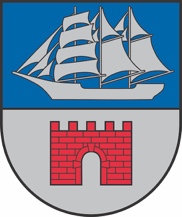 Reģ. Nr. 90009114631; Rīgas iela 16, Limbaži, Limbažu novads LV-4001; E-pasts pasts@limbazunovads.lv; tālrunis 64023003FINANŠU KOMITEJASSĒDES PROTOKOLSNr.42024. gada 17. aprīlīSēde sasaukta plkst. 13:00 Sēdi atklāj plkst. 13:00Sēde notiek videokonferences režīmā tiešsaistē Webex platformā.Komitejas sēde ir atklāta.Sēdi vada: Dagnis Straubergs.Sēdi protokolē: Dace Tauriņa.Sēdē piedalās deputāti: Jānis Bakmanis, Māris Beļaunieks, Aigars Legzdiņš, Dāvis Melnalksnis, Valdis Možvillo, Rūdolfs Pelēkais, Dagnis Straubergs.Sēdē piedalās: Agija Straume, Agris Blumers, Aiga Baslika, Aiga Briede, Ainārs Liniņš, Aira Lapkovska, Alvis Atslēga, Andris Zunde, Anita Strokša, Anna Siliņa, Antra Kamala, Antra Paegle, Artis Ukass, Artis Ārgalis, Baiba Martinsone, Beāte Kožina, Beāte Lipiņa, Dace Liniņa, Dina (dina.gravina@limbazunovads.lv), Dita Kalniņa, Dita Lejniece, Edmunds Liepiņš, Erlens Mahts, Evija Keisele, Ginta Cielava, Ginta Ģērmane, Gita (gita.zarina@limbazunovads.lv), Guna Broma, Guna Jirgensone, Guna Paegle, Gunita Gulbe, Gunita Meļķe Kažoka, Guntis Mesters, Ieva Aļļēna, Ieva Mahte, Ieva Zilvere, Ilga Tiesnese, Ilze Elste, Ilze Kapmale, Ilze Ozoliņa, Ilze Rubene, Ilze Žūriņa-Davidčuka, Imants Klīdzējs, Indra Brikmane, Indra Jaunzeme, Inese Dubulte, (vārds, uzvārds,  (e-pasts), Ineta Cīrule, Inga Neimane, Inga Zālīte, Ingus Evertovskis, Inita Hartmane, Ināra Blūma, Iveta Beļauniece, Iveta Umule, Izita Kļaviņa, Jana Beķere, Jana Mošura, Juris Graudiņš, Jānis Remess, Kristaps Močāns, Kristiāna Kauliņa, Kristīne (alojas.pii@limbazunovads.lv), Kristīne Zaķe, Kārlis Irmejs, Lana Ukrija, Liene Čečiņa, Linda Helēna Griškoite, Linita Amoliņa, Lāsma Liepiņa, Līga Liepiņa, Maija Siliņa, Monta Landrāte, Mārtiņš Grāvelsiņš, Pārsla Dzērve, Raimonds Straume, Raivis Galītis, Rasa Zeidmane, Regīna Tamane, Rihards Būda, SAC "Pērle" (perle@limbazunovads.lv), Sandra Paegle, Sandra Smiltniece, Sanita Strauberga, Santa Čingule, Sarma Kacara, Sintija Zute, Sporta skola 2 (sporta.skola@limbazunovads.lv), Valda Tinkusa, Viktors Zujevs, Viļķenes pamatskola (vilkenes.pamatskola@limbazunovads.lv), Zane Balode, Aija Liepa, Andris Garklāvs, Gunita Bisniece, Liene Bukne, Ārija Mikša, Ģirts Ieleja.Darba kārtība:Par darba kārtību.Par Limbažu novada pašvaldības domes saistošo noteikumu “Limbažu novada pašvaldības aģentūras "LAUTA" nolikums” apstiprināšanu.Par Sabiedrības ar ierobežotu atbildību "Aprūpes nams "Urga"", Sabiedrības ar ierobežotu atbildību "Rekreācijas centrs "Vīķi"" un SIA "ALOJAS VESELĪBAS APRŪPES CENTRS" reorganizācijas uzsākšanu.Par Sabiedrības ar ierobežotu atbildību "Alojas Saimniekserviss" pamatkapitāla samazināšanu.Par grozījumiem Limbažu novada pašvaldības 2022.gada 24. februāra iekšējos noteikumos Nr. 7 "Noteikumi par Limbažu novada pašvaldības atbalstu nevalstiskajām un reliģiskajām organizācijām".Par papildus finansējumu skolēnu pārvadājumu transportam.Par finansējuma pārvirzīšanu Limbažu novada pašvaldības bērnu un jauniešu nometņu projektu konkursam.Par Limbažu novada pašvaldības bērnu un jauniešu nometņu projektu konkursa līdzfinansējumu Limbažu novada pašvaldības iestāžu organizētām nometnēm un vecāku līdzmaksājuma apstiprināšanu.Par Limbažu novada pašvaldības 2023.gada finanšu pārskata apstiprināšanu.Par dotācijas piešķiršanu pašvaldībām valsts un pašvaldību vienoto klientu apkalpošanas centru uzturēšanai un publisko pakalpojumu sistēmas pilnveidei 2024. gadā.Par tirdziņa organizēšanu Salacgrīvas pilsētā Reņģēdāju festivāla laikā.Par nodibinājuma “Vides izglītības fonds” kampaņas “Plastic Pirates - Go Europe” aktivitātēs iegūtā finansējuma iekļaušanu Limbažu vidusskolas budžetā.Par līdzdalību kampaņas “Plastic Pirates – Go Europe” aktivitātēs un Vides izglītības fonda piešķirtā finansējuma iekļaušanu Salacgrīvas vidusskolas 2024. gada budžetā.Par saņemtās apdrošināšanas atlīdzības iekļaušanu Limbažu apvienības pārvaldes budžetā un papildus finansējuma piešķiršanu apdrošināšanas polises noteiktā pašriska segšanai.Par pašvaldības autoceļa Jaunā iela - Piļļi, ar reģistrācijas Nr.92, reģistrēšanu grāmatvedības uzskaitē.Par pašvaldības autoceļa “Ķimenes - Tabari”, ar reģistrācijas Nr. B7-93, reģistrēšanu grāmatvedības uzskaitē.Par nekustamā īpašuma ar kadastra Nr. 6684 001 0204, “Druvas”, Vidrižu pagastā, Limbažu novadā, 1/3 domājamās daļas atsavināšanu.Par Salacgrīvas Mākslas skolas vecāku līdzmaksājumu audzēkņu dalībai vasaras praksē/nometnē.Par Limbažu novada speciālās pamatskolas maksas pakalpojumu izcenojumu apstiprināšanu.Par Staiceles Dienas aprūpes centra pakalpojumu izcenojumu apstiprināšanu.Par Limbažu novada pašvaldības Limbažu novada muzeju maksas pakalpojumu izcenojumu apstiprināšanu.Par iepirkuma līguma slēgšanu projekta "Alojas Ausekļa vidusskolas infrastruktūras pilnveide un aprīkošana" īstenošanai.Par Limbažu novada pašvaldības aģentūras „LAUTA” direktora iecelšanu amatā.Par Limbažu pilsētas Makšķernieku ielas uzņemšanu Limbažu novada pašvaldības bilancē un iekļaušanu Limbažu pilsētas ielu sarakstā.Par Limbažu pilsētas Mazās Medņu ielas izslēgšanu no Limbažu novada pašvaldības bilances un Limbažu pilsētas ielu saraksta.Par Limbažu pilsētas Mazezera ielas uzņemšanu Limbažu novada pašvaldības bilancē un iekļaušanu Limbažu pilsētas ielu sarakstā.Par izmaiņām Limbažu novada pašvaldības amatu klasificēšanas apkopojumā.Par finansējuma piešķiršanu Salacgrīvas apvienības pārvaldei neatliekamam ūdensvada remontam.Par projekta "Ceļa posma Oltūži - Veczemju klintis pārbūve" sagatavošanu un iesniegšanu.Par projekta "Ceļš, kas ved uz jūru" sagatavošanu un iesniegšanu.Par projekta "Ceļa Sidrabiņi - Sēklīši pārbūve" sagatavošanu un iesniegšanu.(papildu d.k. jaut.) Par finansējuma piešķiršanu būves pilnai vizuālai un konstrukcijas tehniskai apsekošanai, izpētei.(papildu d.k. jaut.) Par projekta "Ceļa posma Tūja - Ežurgas pārbūve" sagatavošanu un iesniegšanu.(papildu d.k. jaut.) Par saņemtās apdrošināšanas atlīdzības iekļaušanu Limbažu pagasta sabiedriskā centra ,,Lādes Vītoli” budžetā.Informācijas.1.Par darba kārtībuZiņo Dagnis StraubergsIepazinusies ar Finanšu komitejas priekšsēdētāja D. Strauberga priekšlikumu pārcelt 34. darba kārtības jautājumu “Par saņemtās apdrošināšanas atlīdzības iekļaušanu Limbažu pagasta sabiedriskā centra ,,Lādes Vītoli” budžetā” kā 15. un apstiprināt sēdes darba kārtību, atklāti balsojot: PAR – 7 deputāti (Jānis Bakmanis, Māris Beļaunieks, Aigars Legzdiņš, Dāvis Melnalksnis, Valdis Možvillo, Rūdolfs Pelēkais, Dagnis Straubergs), PRET – nav, ATTURAS – nav, komiteja NOLEMJ:apstiprināt šādu sēdes darba kārtību:Par darba kārtību.Par Limbažu novada pašvaldības domes saistošo noteikumu “Limbažu novada pašvaldības aģentūras "LAUTA" nolikums” apstiprināšanu.Par Sabiedrības ar ierobežotu atbildību "Aprūpes nams "Urga"", Sabiedrības ar ierobežotu atbildību "Rekreācijas centrs "Vīķi"" un SIA "ALOJAS VESELĪBAS APRŪPES CENTRS" reorganizācijas uzsākšanu.Par Sabiedrības ar ierobežotu atbildību "Alojas Saimniekserviss" pamatkapitāla samazināšanu.Par grozījumiem Limbažu novada pašvaldības 2022.gada 24. februāra iekšējos noteikumos Nr. 7 "Noteikumi par Limbažu novada pašvaldības atbalstu nevalstiskajām un reliģiskajām organizācijām".Par papildus finansējumu skolēnu pārvadājumu transportam.Par finansējuma pārvirzīšanu Limbažu novada pašvaldības bērnu un jauniešu nometņu projektu konkursam.Par Limbažu novada pašvaldības bērnu un jauniešu nometņu projektu konkursa līdzfinansējumu Limbažu novada pašvaldības iestāžu organizētām nometnēm un vecāku līdzmaksājuma apstiprināšanu.Par Limbažu novada pašvaldības 2023.gada finanšu pārskata apstiprināšanu.Par dotācijas piešķiršanu pašvaldībām valsts un pašvaldību vienoto klientu apkalpošanas centru uzturēšanai un publisko pakalpojumu sistēmas pilnveidei 2024. gadā.Par tirdziņa organizēšanu Salacgrīvas pilsētā Reņģēdāju festivāla laikā.Par nodibinājuma “Vides izglītības fonds” kampaņas “Plastic Pirates - Go Europe” aktivitātēs iegūtā finansējuma iekļaušanu Limbažu vidusskolas budžetā.Par līdzdalību kampaņas “Plastic Pirates – Go Europe” aktivitātēs un Vides izglītības fonda piešķirtā finansējuma iekļaušanu Salacgrīvas vidusskolas 2024. gada budžetā.Par saņemtās apdrošināšanas atlīdzības iekļaušanu Limbažu apvienības pārvaldes budžetā un papildus finansējuma piešķiršanu apdrošināšanas polises noteiktā pašriska segšanai.Par saņemtās apdrošināšanas atlīdzības iekļaušanu Limbažu pagasta sabiedriskā centra ,,Lādes Vītoli” budžetā.Par pašvaldības autoceļa Jaunā iela - Piļļi, ar reģistrācijas Nr.92, reģistrēšanu grāmatvedības uzskaitē.Par pašvaldības autoceļa “Ķimenes - Tabari”, ar reģistrācijas Nr. B7-93, reģistrēšanu grāmatvedības uzskaitē.Par nekustamā īpašuma ar kadastra Nr. 6684 001 0204, “Druvas”, Vidrižu pagastā, Limbažu novadā, 1/3 domājamās daļas atsavināšanu.Par Salacgrīvas Mākslas skolas vecāku līdzmaksājumu audzēkņu dalībai vasaras praksē/nometnē.Par Limbažu novada speciālās pamatskolas maksas pakalpojumu izcenojumu apstiprināšanu.Par Staiceles Dienas aprūpes centra pakalpojumu izcenojumu apstiprināšanu.Par Limbažu novada pašvaldības Limbažu novada muzeju maksas pakalpojumu izcenojumu apstiprināšanu.Par iepirkuma līguma slēgšanu projekta "Alojas Ausekļa vidusskolas infrastruktūras pilnveide un aprīkošana" īstenošanai.Par Limbažu novada pašvaldības aģentūras „LAUTA” direktora iecelšanu amatā.Par Limbažu pilsētas Makšķernieku ielas uzņemšanu Limbažu novada pašvaldības bilancē un iekļaušanu Limbažu pilsētas ielu sarakstā.Par Limbažu pilsētas Mazās Medņu ielas izslēgšanu no Limbažu novada pašvaldības bilances un Limbažu pilsētas ielu saraksta.Par Limbažu pilsētas Mazezera ielas uzņemšanu Limbažu novada pašvaldības bilancē un iekļaušanu Limbažu pilsētas ielu sarakstā.Par izmaiņām Limbažu novada pašvaldības amatu klasificēšanas apkopojumā.Par finansējuma piešķiršanu Salacgrīvas apvienības pārvaldei neatliekamam ūdensvada remontam.Par projekta "Ceļa posma Oltūži - Veczemju klintis pārbūve" sagatavošanu un iesniegšanu.Par projekta "Ceļš, kas ved uz jūru" sagatavošanu un iesniegšanu.Par projekta "Ceļa Sidrabiņi - Sēklīši pārbūve" sagatavošanu un iesniegšanu.Par finansējuma piešķiršanu būves pilnai vizuālai un konstrukcijas tehniskai apsekošanai, izpētei.Par projekta "Ceļa posma Tūja - Ežurgas pārbūve" sagatavošanu un iesniegšanu.Informācijas.2.Par Limbažu novada pašvaldības domes saistošo noteikumu “Limbažu novada pašvaldības aģentūras "LAUTA" nolikums” apstiprināšanuZiņo Artis ĀrgalisPamatojoties uz izmaiņām Limbažu novada pašvaldības aģentūras “LAUTA” uzdevumu apjomos, nepieciešams veikt grozījumus Limbažu novada pašvaldības aģentūras “LAUTA” nolikumā. Ņemot vērā, ka grozījumu apjoms ir būtisks un, lai vieglāk būtu uztverams nolikums, izstrādāts jauns Limbažu novada pašvaldības aģentūras “LAUTA” nolikums.Pašvaldību likuma 46. panta trešā daļa nosaka, ka saistošo noteikumu projektu un tam pievienoto paskaidrojuma rakstu pašvaldības nolikumā noteiktajā kārtībā publicē pašvaldības oficiālajā tīmekļvietnē sabiedrības viedokļa noskaidrošanai, paredzot termiņu, kas nav mazāks par divām nedēļām. Saņemtos viedokļus par saistošo noteikumu projektu pašvaldība apkopo un atspoguļo šo noteikumu projekta paskaidrojuma rakstā. Ņemot vērā iepriekš minētā panta daļu, saistošo noteikumu projekts tika nodots sabiedrības viedokļu noskaidrošanai no 2024. gada 22.marta līdz 2024.gada 9.aprīlim. Noteiktajā termiņā netika saņemts neviens viedoklis.Pašvaldību likuma 44. panta pirmā daļa nosaka, ka Dome atbilstoši likumā vai Ministru kabineta noteikumos ietvertam pilnvarojumam izdod saistošos noteikumus. Savukārt otrā daļa nosaka, ka Dome var izdot saistošos noteikumus, lai nodrošinātu pašvaldības autonomo funkciju un brīvprātīgo iniciatīvu izpildi, ievērojot likumos vai Ministru kabineta noteikumos paredzēto funkciju izpildes kārtību. Saskaņā ar Pašvaldību likuma 47. panta otro daļu Dome triju darbdienu laikā pēc parakstīšanas rakstveidā nosūta atzinuma sniegšanai Vides aizsardzības un reģionālās attīstības ministrijai šā likuma 45. pantā minētos saistošos noteikumus, kā arī saistošos noteikumus sociālās drošības un bērnu tiesību aizsardzības jautājumos un par pašvaldības nodevu un nodokļu likmēm un to paskaidrojuma rakstu vai citā likumā noteiktus saistošos noteikumus un to paskaidrojuma rakstu – attiecīgajā likumā noteiktajai ministrijai. Ministrija mēneša laikā no saistošo noteikumu saņemšanas dienas izvērtē to tiesiskumu un nosūta pašvaldībai attiecīgu atzinumu.Pamatojoties uz Sociālo pakalpojumu un sociālās palīdzības likuma 9. panta pirmo daļu, Pašvaldību likuma 4. panta pirmās daļas 9. punktu, 44. panta otro daļu un 46. panta trešo daļu, 47. panta pirmo, otro daļu, atklāti balsojot: PAR – 5 deputāti (Jānis Bakmanis, Māris Beļaunieks, Dāvis Melnalksnis, Rūdolfs Pelēkais, Dagnis Straubergs), PRET – deputāts Valdis Možvillo, ATTURAS – deputāts Aigars Legzdiņš, komiteja NOLEMJ:Apstiprināt Limbažu novada pašvaldības domes saistošos noteikumus Nr.__ “Limbažu novada pašvaldības aģentūras "LAUTA" nolikums” (pielikumā).Uzdot Dokumentu pārvaldības un klientu apkalpošanas nodaļai triju darbdienu laikā pēc saistošo noteikumu parakstīšanas saistošos noteikumus un paskaidrojuma rakstu rakstveidā nosūtīt atzinuma sniegšanai Vides aizsardzības un reģionālās attīstības ministrijai. Pēc pozitīva Vides aizsardzības un reģionālās attīstības ministrijas atzinuma saņemšanas uzdot Sabiedrisko attiecību nodaļai triju darbdienu laikā pēc atzinuma saņemšanas nosūtīt saistošos noteikumus un to paskaidrojuma rakstu izsludināšanai oficiālajā izdevumā "Latvijas Vēstnesis", publicēt pašvaldības tīmekļvietnē www.limbazunovads.lv un nodrošināt saistošo noteikumu pieejamību Limbažu novada pašvaldības ēkā un apvienību pārvalžu ēkās.Saistošie noteikumi stājas spēkā pēc to publicēšanas oficiālajā izdevumā “Latvijas Vēstnesis”.Atbildīgo par lēmuma izpildi noteikt Limbažu novada pašvaldības aģentūras “LAUTA” direktori.Kontroli par lēmuma izpildi uzdot Limbažu novada pašvaldības izpilddirektoram.Lēmuma projektu virzīt izskatīšanai Limbažu novada domes sēdē.3.Par Sabiedrības ar ierobežotu atbildību "Aprūpes nams "Urga"", Sabiedrības ar ierobežotu atbildību "Rekreācijas centrs "Vīķi"" un SIA "ALOJAS VESELĪBAS APRŪPES CENTRS" reorganizācijas uzsākšanuZiņo Artis Ārgalis, Lana Ukrija, debatēs piedalās Jānis Bakmanis, Valdis Možvillo, Dagnis StraubergsValsts pārvaldes iekārtas likuma 10.panta desmitajā daļā noteikts, ka valsts pārvaldi organizē pēc iespējas efektīvi. Valsts pārvaldes institucionālo sistēmu pastāvīgi pārbauda un, ja nepieciešams, pilnveido, izvērtējot arī funkciju apjomu, nepieciešamību un koncentrācijas pakāpi. Pašvaldību likuma 10.panta pirmās daļas 9.punkts cita starpā nosaka, ka dome ir tiesīga izlemt ikvienu pašvaldības kompetences jautājumu un tikai domes kompetencē ir likumā noteiktajā kārtībā izveidot, reorganizēt un likvidēt pašvaldības kapitālsabiedrības un nodibinājumus, kā arī lemt par dalību kapitālsabiedrībās, biedrībās un nodibinājumos. Savukārt minētā likuma 73.panta pirmajā daļā noteikts, ka pašvaldības manta izmantojama pašvaldības administratīvās teritorijas iedzīvotāju interesēs atbilstoši pašvaldības kompetencei, gan nododot to publiskā lietošanā, gan veidojot iestādes, gan dibinot kapitālsabiedrības vai iegūstot dalību kapitālsabiedrībās.Saskaņā ar ierakstiem komercreģistrā, Limbažu novada pašvaldība ir vienīgā kapitāla daļu turētāja Sabiedrībā ar ierobežotu atbildību "Aprūpes nams "Urga"", reģistrācijas Nr. 44103103680, Sabiedrībā ar ierobežotu atbildību "Rekreācijas centrs "Vīķi"", reģistrācijas Nr. 44103103695, un SIA "ALOJAS VESELĪBAS APRŪPES CENTRS", reģistrācijas Nr. 44103031378. Visas trīs kapitālsabiedrības sniedz ilgstošas sociālās aprūpes pakalpojumus (ar izmitināšanu).Atbilstoši Publiskas personas kapitāla daļu un kapitālsabiedrību pārvaldības likuma 7.panta pirmajai daļai, publiskai personai ir pienākums ne retāk kā reizi piecos gados pārvērtēt katru tās tiešo līdzdalību kapitālsabiedrībā un atbilstību Kapitālsabiedrību pārvaldības likuma 4.panta nosacījumiem.Saskaņā ar Limbažu novada pašvaldības rīkotā iepirkuma “Limbažu novada pašvaldības līdzdalības izvērtējums kapitālsabiedrībās”, iepirkuma identifikācijas Nr.LNP 2022/55, rezultātā noslēgto līgumu, SIA CSE COE veica padziļinātus izvērtējumus par Limbažu novada pašvaldības līdzdalības saglabāšanu arī Sabiedrībā ar ierobežotu atbildību "Aprūpes nams "Urga"", Sabiedrībā ar ierobežotu atbildību "Rekreācijas centrs "Vīķi"" un SIA "ALOJAS VESELĪBAS APRŪPES CENTRS". SIA CSE COE veiktajos izvērtējumos konstatēts, Limbažu novada pašvaldības administratīvajā teritorijā pastāv nepilnīgs sociālā pakalpojuma piedāvājums no privātā sektora puses, tādējādi Sabiedrības ar ierobežotu atbildību "Aprūpes nams "Urga"", Sabiedrības ar ierobežotu atbildību "Rekreācijas centrs "Vīķi"" un SIA "ALOJAS VESELĪBAS APRŪPES CENTRS" sniegtie sociālās aprūpes pakalpojumi atbilst Valsts pārvaldes iekārtas likuma 88.panta pirmās daļas 1. un 2. punktam.Konkurences padome 2023. gada 9. janvāra atzinumā Nr. 1.7-2/22 “Par SIA “ALOJAS VESELĪBAS APRŪPES CENTRS”, SIA “Aprūpes nams “Urga””, SIA “Rekreācijas centrs „Vīķi”” un SIA “Limbažu slimnīca” cita starpā aicina Limbažu novada pašvaldību izvērtēt jautājumu par SIA “ALOJAS VESELĪBAS APRŪPES CENTRS”, Sabiedrības ar ierobežotu atbildību "Aprūpes nams "Urga"" un/vai Sabiedrības ar ierobežotu atbildību "Rekreācijas centrs "Vīķi"" reorganizācijas procesu.Publiskas personas kapitāla daļu un kapitālsabiedrību pārvaldības likuma 127.panta pirmā daļa nosaka, ka publiskas personas augstākā lēmējinstitūcija pieņem lēmumu par publiskas personas kapitālsabiedrību apvienošanas uzsākšanu, savukārt 127.panta otrā daļa nosaka, ka šā panta pirmajā daļā minētajā lēmumā nosaka iegūstošās sabiedrības kapitāla daļu turētāju.Komerclikuma 335.panta pirmā daļa nosaka, ka sabiedrību apvienošana var notikt kā pievienošana vai saplūšana, savukārt otrā daļa nosaka, ka pievienošana ir process, kurā viena vai vairākas sabiedrības (pievienojamās sabiedrības) nodod visu savu mantu citai jau pastāvošai sabiedrībai (iegūstošā sabiedrība). Saskaņā ar Komerclikuma 335.panta ceturto daļu apvienošanas gadījumā pievienojamā sabiedrība beidz pastāvēt bez likvidācijas procesa. Pamatojoties uz minētā likuma 335.panta piekto daļu apvienošanas gadījumā pievienojamās sabiedrības tiesības un saistības pāriet iegūstošajai sabiedrībai.Kā būtiskākie kapitālsabiedrību reorganizācijas ieguvumi minami:efektīvāka kapitālsabiedrību darbības pārraudzība (mazāks skaits kapitālsabiedrību mazāks skaits pārskatu un atskaišu jāanalizē);vienotu principu piemērošanas nodrošināšana konkrētā pakalpojuma cenas noteikšanai;vienoti pakalpojuma sniegšanas kvalitātes kritēriji;nav konkurences starp pašvaldības kapitālsabiedrībām par speciālistu piesaisti;iespēja veikt izdevīgākus iepirkumus, ņemot vērā uzņēmuma lielumu;atbalsta funkciju optimizēšana, uzlabota resursu plānošana un izmantošana;samazinātas izmaksas kapitālsabiedrību obligātajiem vērtējumiem (revidenti).Pamatojoties uz Pašvaldību likuma 22. panta pirmās daļas 5. punktu, Limbažu novada pašvaldības izpilddirektors izvirza Limbažu novada domei priekšlikumu veikt Sabiedrības ar ierobežotu atbildību "Aprūpes nams "Urga"", Sabiedrības ar ierobežotu atbildību "Rekreācijas centrs "Vīķi"" un SIA "ALOJAS VESELĪBAS APRŪPES CENTRS" reorganizāciju, tās apvienojot – Sabiedrību ar ierobežotu atbildību "Rekreācijas centrs "Vīķi"" un SIA "ALOJAS VESELĪBAS APRŪPES CENTRS" kā pievienojamās sabiedrības, pievienojot Sabiedrībai ar ierobežotu atbildību "Aprūpes nams "Urga"" kā iegūstošajai sabiedrībai.Ņemot vērā iepriekš minēto, pamatojoties uz Pašvaldību likuma 10. panta pirmās daļas 9. punktu, Publiskas personas kapitāla daļu un kapitālsabiedrību pārvaldības likuma 127., 130. pantu, 131. panta pirmo daļu, 132., 133., 134. pantu, Komerclikuma 335. panta pirmo, otro, ceturto un piekto daļu, atklāti balsojot: PAR – 5 deputāti (Jānis Bakmanis, Māris Beļaunieks, Dāvis Melnalksnis, Rūdolfs Pelēkais, Dagnis Straubergs), PRET – deputāts Valdis Možvillo, ATTURAS – deputāts Aigars Legzdiņš, komiteja NOLEMJ:Uzsākt Sabiedrības ar ierobežotu atbildību "Aprūpes nams "Urga"", Sabiedrības ar ierobežotu atbildību "Rekreācijas centrs "Vīķi"" un SIA "ALOJAS VESELĪBAS APRŪPES CENTRS" reorganizāciju apvienošanas ceļā, Sabiedrību ar ierobežotu atbildību "Rekreācijas centrs "Vīķi"" un SIA "ALOJAS VESELĪBAS APRŪPES CENTRS" (turpmāk arī – Pievienojamās sabiedrības) pievienojot Sabiedrībai ar ierobežotu atbildību "Aprūpes nams "Urga"" (turpmāk – Iegūstošā sabiedrība).Noteikt, ka Iegūstošās sabiedrības kapitāla daļu turētājs pēc reorganizācijas pabeigšanas ir Limbažu novada pašvaldība.Noteikt šādus reorganizācijas nosacījumus:Iegūstošās sabiedrības pamatkapitāls tiks palielināts, ieguldot tajā Pievienojamo sabiedrību pamatkapitālus, bez jaunu dalībnieku uzņemšanas, pretī saņemot attiecīgu jaunu daļu skaitu;Pievienojamās sabiedrības un Iegūstošā sabiedrība reorganizācijas prospektu nesagatavo;Pievienojamo sabiedrību un Iegūstošās sabiedrības reorganizācijas lēmumu un reorganizācijas līgumu revidents nepārbauda;Pievienojamo sabiedrību darījumi Iegūstošajā sabiedrībā tiks uzskatīti par Iegūstošās sabiedrības darījumiem ar reorganizācijas spēkā stāšanās brīdi;Pievienojamās sabiedrības nododot visu savu mantu Iegūstošajai sabiedrībai un beidz pastāvēt bez likvidācijas procesa;SIA "ALOJAS VESELĪBAS APRŪPES CENTRS" izpildinstitūcija beidz savu darbu ar dienu, kad šajā lēmumā aprakstītā reorganizācija tiks reģistrēta komercreģistrā;Iegūstošās sabiedrības valde tiek veidota divu valdes locekļu sastāvā. Par Sabiedrības ar ierobežotu atbildību "Aprūpes nams "Urga"" otro valdes locekli kļūst Sabiedrības ar ierobežotu atbildību "Rekreācijas centrs "Vīķi"" valdes locekle;saskaņā ar piemērojamajiem darba tiesību regulējošajiem normatīvajiem aktiem Iegūstošā sabiedrība pārņems darba līgumus ar Pievienojamo sabiedrību darbiniekiem. Reorganizācijas procesa rezultātā darba tiesiskās attiecības ar darbiniekiem netiks pārtrauktas. Reorganizācijas procesam nav tiešas ietekmes uz nodarbinātības nosacījumiem.Uzdot Pašvaldībai piederošo kapitāla daļu turētāja pārstāvim dalībnieku sapulcēs pieņemt attiecīgus lēmumus par Pievienojamo sabiedrību un Iegūstošās sabiedrības reorganizāciju atbilstoši Publiskas personas kapitāla daļu un kapitālsabiedrību pārvaldības likuma un Komerclikuma noteikumiem.Uzdot  Sabiedrības ar ierobežotu atbildību "Rekreācijas centrs "Vīķi"" un SIA "ALOJAS VESELĪBAS APRŪPES CENTRS" valdei veikt tirgus izpēti eksperta, kurš iekļauts komercreģistra mantiskā ieguldījuma vērtētāju sarakstā, izvēlei mantas pietiekamības novērtēšanai, lai noteiktu attiecīgās pievienojamās sabiedrības mantas pietiekamību Iegūstošās sabiedrības pamatkapitāla palielināšanai. Eksperta piesaisti finansēt no Sabiedrības ar ierobežotu atbildību "Rekreācijas centrs "Vīķi"" un SIA "ALOJAS VESELĪBAS APRŪPES CENTRS" finanšu līdzekļiem.Uzdot reorganizācijā iesaistīto kapitālsabiedrību valdēm savu pilnvaru ietvaros reorganizācijas gaitā ievērot un izpildīt Publiskas personas kapitāla daļu un kapitālsabiedrību pārvaldības likumā, Komerclikumā un Darba likumā noteiktās reorganizācijas procesā veicamās darbības un to veikšanas termiņus, kā arī noteikto pienākumu izpildi.Pieņemt zināšanai reorganizācijas līguma projektu (pielikums Nr.1) un reorganizācijas procesa laika grafika projektu (pielikums Nr.2).Lēmuma izpildes kontroli uzdot Pašvaldības izpilddirektoram.Lēmuma projektu virzīt izskatīšanai Limbažu novada domes aprīļa sēdē.4.Par Sabiedrības ar ierobežotu atbildību "Alojas Saimniekserviss" pamatkapitāla samazināšanuZiņo Lana Ukrija, debatēs piedalās Valdis Možvillo, Artis Ārgalis, Jānis BakmanisLimbažu novada pašvaldība (turpmāk – Pašvaldība) 2024. gada 19. martā saņēmusi Sabiedrības ar ierobežotu atbildību "Alojas Saimniekserviss", reģistrācijas Nr. 44103091517, iesniegumu Nr. ASS 24/03/15 “Par SIA “ALOJAS SAIMNIEKSERVISS” pamatkapitāla vērtības samazināšanu” (Pašvaldībā reģistrēts ar Nr.17.1/24/43), ar kuru lūgts samazināt sabiedrības pamatkapitāla vērtību par 2023. gada zaudējumu summu EUR 47 540 (četrdesmit septiņi tūkstoši pieci simti četrdesmit euro). Pamatojoties uz Pašvaldību likuma 10. panta pirmās daļas 9. punktu, tikai domes kompetencē ir likumā noteiktajā kārtībā izveidot, reorganizēt un likvidēt pašvaldības kapitālsabiedrības un nodibinājumus, kā arī lemt par dalību kapitālsabiedrībās, biedrībās un nodibinājumos.Publiskas personas kapitāla daļu un kapitālsabiedrību pārvaldības likuma 62. pants nosaka, ka pamatkapitālu drīkst samazināt tikai pamatojoties uz dalībnieku sapulces lēmumu, kurā iekļauti pamatkapitāla palielināšanas vai samazināšanas noteikumi, savukārt 64. pants nosaka, ka kapitālsabiedrības pamatkapitālu samazina, dzēšot daļas. Publiskas personas kapitāla daļu un kapitālsabiedrību pārvaldības likuma 66. panta pirmās daļas 9. punkts nosaka, ka tikai dalībnieku sapulcei ir tiesības pieņemt lēmumu par pamatkapitāla palielināšanu vai samazināšanu. Pamatkapitāla samazināšanu, dzēšot daļas, pieļauj arī Komerclikuma 204. pants.Ņemot vērā iepriekš minēto, pamatojoties uz Pašvaldību likuma 10. panta pirmās daļas 9. punktu, Publiskas personas kapitāla daļu un kapitālsabiedrību pārvaldības likuma 64. pantu, Komerclikuma 204. pantu, atklāti balsojot: PAR – 5 deputāti (Jānis Bakmanis, Māris Beļaunieks, Dāvis Melnalksnis, Rūdolfs Pelēkais, Dagnis Straubergs), PRET – deputāts Valdis Možvillo, ATTURAS – deputāts Aigars Legzdiņš, komiteja NOLEMJ:Atbalstīt Sabiedrības ar ierobežotu atbildību "Alojas Saimniekserviss", reģistrācijas Nr. 44103091517, pamatkapitāla samazināšanu par EUR 47 540 (četrdesmit septiņi tūkstoši pieci simti četrdesmit euro), dzēšot attiecīgu Pašvaldībai piederošo kapitāla daļu skaitu. Dzēstā pamatkapitāla vērtību novirzīt 2023. gada zaudējumu segšanai. Uzdot Sabiedrības ar ierobežotu atbildību "Alojas Saimniekserviss" kapitāla daļu turētāja pārstāvim veikt nepieciešamās darbības, lai nodrošinātu lēmuma izpildi – komercsabiedrības  dalībnieku sapulcē lemt par pamatkapitāla samazināšanu, komercsabiedrības izstrādāto pamatkapitāla samazināšanas noteikumu apstiprināšanu un attiecīgu grozījumu izdarīšanu kapitālsabiedrības statūtos.Lēmums stājas spēkā 2024. gada 25. aprīlī.Lēmuma projektu virzīt izskatīšanai Limbažu novada domes aprīļa sēdē.5.Par grozījumiem Limbažu novada pašvaldības 2022.gada 24. februāra iekšējos noteikumos Nr. 7 "Noteikumi par Limbažu novada pašvaldības atbalstu nevalstiskajām un reliģiskajām organizācijām"Ziņo Ģirts Ieleja, debatēs piedalās Jānis BakmanisLimbažu novada dome 2022. gada 24. februārī apstiprinājusi iekšējos noteikumus Nr. 7 "Noteikumi par Limbažu novada pašvaldības atbalstu nevalstiskajām un reliģiskajām organizācijām" (turpmāk – Noteikumi).Noteikumi izveidoti ar mērķi radīt vienotus atbalsta kritērijus biedrību, nodibinājumu, reliģisko organizāciju un to struktūrvienību (turpmāk – Organizācijas) darbības uzturēšanai. Cita starpā Noteikumu apakšpunktā 2.3. noteikts: “Šie noteikumi neregulē Pašvaldības līdzfinansējuma piešķiršanu gadījumos, kad Organizācijai nepieciešams līdzfinansējums kāda cita projekta ietvaros (Eiropas Savienības fondu, Vidzemes lauku partnerības „Brasla”, biedrības „Jūrkante”, Latvijas valsts mežu, Valsts kultūrkapitāla fonda u.tml. projektos). Šajos gadījumos līdzfinansējumu līdz 10% no kopējām projekta izmaksām, piešķir ar atsevišķu Domes lēmumu.”Dažādu Organizācijām pieejamo finanšu instrumentu līdzfinansējuma procentuālais apmērs variē, turklāt 2021. – 2027. gada Eiropas Savienības fondu plānošanas periodā mainījusies vienu no Organizāciju biežāk īstenoto projektu - LEADER projektu, līdzfinansējuma procentuālais apmērs. Ja iepriekš līdzfinansējums tika piešķirts 90% apmērā no projekta kopējām izmaksām, šobrīd tas ir no 70 – 90%. Organizāciju īstenotie projekti atšķiras ar to ietekmi uz sabiedrību un nozīmību Limbažu novada pašvaldības attīstībā, katrs Organizāciju projekta līdzfinansēšanas pieprasījums un piešķiramais līdzfinansējuma procentuālais apmērs būtu vērtējams atsevišķi.Pamatojoties uz Pašvaldību likuma 10. panta pirmo daļu, 50. panta pirmo daļu, Valsts pārvaldes iekārtas likuma 72. pantu un 73. panta pirmās daļas 4. punktu, likuma “Par pašvaldību budžetiem” 30. pantu, atklāti balsojot: PAR – 7 deputāti (Jānis Bakmanis, Māris Beļaunieks, Aigars Legzdiņš, Dāvis Melnalksnis, Valdis Možvillo, Rūdolfs Pelēkais, Dagnis Straubergs), PRET – nav, ATTURAS – nav, komiteja NOLEMJ:Grozīt Limbažu novada pašvaldības 2022. gada 22. februāra iekšējos noteikumus Nr. 7 “Noteikumi par Limbažu novada pašvaldības atbalstu nevalstiskajām un reliģiskajām organizācijām”, 2.3. punkta otrā teikumā dzēšot frāzi “līdz 10% no kopējām projekta izmaksām,”.Kontroli par lēmuma izpildi uzdot Limbažu novada pašvaldības izpilddirektoram.Lēmuma projektu virzīt izskatīšanai Limbažu novada domes sēdē.Deputāta A. Garklāva ieraksts čatā: “Aicinu 5.dkj punktā grozījumos ietvert arī atbildību tām sabiedriskajām organizācijām, kas saņēmušas finansējumu no pašvaldības, lai piedalītos novada regulārajās sacīkstēs, bet nav godprātīgi izlietojušas šo finansējumu paredzētajam mērķim, kā, piemēram tiesības izslēgt no pretendēšanas uz finansējuma saņemšanu uz gadu, vai diviem, ja piem., pašvaldības finansējuma saņēmējs nav nodrošinājis finansētās sporta komandas vairākkārtēju ierašanos uz plānotajām spēlēm Limbažu novada meistarsacīkstēs izrādot necieņu attiecībā pret citām komandām, kas šādu finansējumu nav saņēmuši. Informāciju par neierašanas gadījumiem pieprasīt olimpiskajā centrā. Lūdzu iekļaut šo skaidrojumu un priekšlikumu un ziņot domes sēdē.”6.Par papildus finansējumu skolēnu pārvadājumu transportamZiņo Ainārs LiniņšSkultes pagasta pakalpojumu sniegšanas centra vadītājs Ainārs Liniņš informē, ka ir nepieciešams piešķirt papildus finansējumu EUR 7000,00 (septiņi tūkstoši eiro un 00 centi) apmērā skolēnu pārvadājumu nodrošināšanai līdz 2024. gada beigām. Finansējuma trūkums radies sakarā ar lielajām izmaksām par transporta remontdarbiem, gan augstajām ārpakalpojuma izmaksām par skolēnu pārvadājumu nodrošināšanu.Ņemot vērā minēto un saskaņā ar Pašvaldību likuma 4. panta pirmās daļas 4. punktu, ceturto daļu, 10. panta pirmās daļas ievaddaļu un likuma „Par pašvaldību budžetiem” 30. pantu, atklāti balsojot: PAR – 7 deputāti (Jānis Bakmanis, Māris Beļaunieks, Aigars Legzdiņš, Dāvis Melnalksnis, Valdis Možvillo, Rūdolfs Pelēkais, Dagnis Straubergs), PRET – nav, ATTURAS – nav, komiteja NOLEMJ:Piešķirt papildus finansējumu EUR 7000,00 (septiņi tūkstoši eiro un 00 centi) apmērā Skultes pagasta pakalpojumu sniegšanas centram skolēnu pārvadājumu transporta pakalpojumu nodrošināšanai no Limbažu novada līdzekļiem neparedzētiem gadījumiem.Lēmumā minētās izmaiņas iekļaut kārtējās Limbažu novada domes sēdes lēmuma projektā “Grozījumi Limbažu novada pašvaldības domes saistošajos noteikumos „Par Limbažu novada pašvaldības 2024. gada budžetu”.Atbildīgos par finansējuma iekļaušanu budžetā noteikt Finanšu un ekonomikas nodaļas ekonomistus.Atbildīgo par finansējuma izlietošanu paredzētiem mērķiem noteikt Skultes pagasta pakalpojumu sniegšanas centra vadītāju Aināru Liniņu.Kontroli par lēmuma izpildi uzdot Limbažu novada pašvaldības izpilddirektoram. Lēmuma projektu virzīt izskatīšanai Limbažu novada domes sēdē.7.Par finansējuma pārvirzīšanu Limbažu novada pašvaldības bērnu un jauniešu nometņu projektu konkursamZiņo Līga LiepiņaAr Limbažu novada domes 2024. gada 28. marta lēmumu Nr. 197 “Par grozījumiem Limbažu novada domes 08.07.2021. lēmumā Nr.23 “Par Limbažu novada pašvaldības bērnu un jauniešu nometņu finansēšanas projektu konkursa nolikuma apstiprināšanu, vērtēšanas komisijas apstiprināšanu un sadarbības līguma slēgšanu” (protokols Nr.6, 36.) ir apstiprināts Limbažu novada pašvaldības bērnu un jauniešu nometņu līdzfinansēšanas projektu konkursa vērtēšanas komisijas sastāvs. Limbažu novada pašvaldības bērnu un jauniešu nometņu līdzfinansēšanas projektu konkursa vērtēšanas komisija 2024. gada 8. aprīlī izskatīja 16 iesniegtos projektu pieteikums. Projektu pieteikumi iesniegti pašvaldības līdzfinansējuma saņemšanai EUR 69073,76 apmērā. Komisija atbalstīja septiņus no 16 iesniegtajiem projektiem par kopējo finansējumu EUR 24240,60 apmērā. Saskaņā ar Limbažu novada domes 2024. gada 21. februāra lēmumu Nr.159 (protokols Nr.4, 85.) apstiprinātajiem Limbažu novada pašvaldības domes saistošajiem noteikumiem Nr. 8 “Par Limbažu novada pašvaldības 2024. gada budžetu” Limbažu novada Izglītības pārvaldes 2024. gada budžetā šim mērķim piešķirti līdzekļi EUR 20000,00 apmērā. Lai varētu īstenot projektu konkursā apstiprinātos pieteikumus ir nepieciešams rast papildu finansējumu EUR 4240,60 apmērā.Lūdzu izskatīt iespēju par Izglītības pārvaldes budžeta līdzekļu “Atbalsts izglītojamo individuālo kompetenču attīstībai” Nr.8.3.2.2./16/I/001 projekta netiešo attiecināmo līdzekļu pārvirzīšanu EUR 4240,60 (četri tūkstoši divi simti četrdesmit euro, 60 centi) apmērā uz Limbažu novada pašvaldības bērnu un jauniešu nometņu līdzfinansēšanas projektu konkursu kā papildu līdzfinansējumu.Pamatojoties uz Pašvaldību likuma 4. panta pirmās daļas 4. punktu un 10. panta pirmās daļas ievaddaļu, likuma “Par pašvaldību budžetiem” 30. pantu, atklāti balsojot: PAR – 7 deputāti (Jānis Bakmanis, Māris Beļaunieks, Aigars Legzdiņš, Dāvis Melnalksnis, Valdis Možvillo, Rūdolfs Pelēkais, Dagnis Straubergs), PRET – nav, ATTURAS – nav, komiteja NOLEMJ:Pārvirzīt Limbažu novada Izglītības pārvaldes budžetā iekļauto finansējumu EUR 4240,60 (četri tūkstoši divi simti četrdesmit euro, 60 centi) apmērā no “Atbalsts izglītojamo individuālo kompetenču attīstībai” Nr.8.3.2.2./16/I/001 netiešām attiecināmajām izmaksām (v-ja 09.510; b-23106; f-1401; Ekk-2200) uz Limbažu novada pašvaldības bērnu un jauniešu nometņu līdzfinansēšanas projektu konkursa budžeta līdzekļiem v-ja 09.810; b-2505; f-111.Lēmumā minēto finansējumu iekļaut kārtējās Limbažu novada domes sēdes lēmuma projektā “Grozījumi Limbažu novada pašvaldības domes 2024. gada 21.februāra saistošajos noteikumos Nr. 8 „Par Limbažu novada pašvaldības 2024. gada budžetu”.Atbildīgos par finansējuma iekļaušanu budžetā noteikt Finanšu un ekonomikas nodaļas ekonomistus. Atbildīgo par lēmuma izpildi noteikt Limbažu novada Izglītības pārvaldes vadītāju Valdu Tinkusu.Kontroli par lēmuma izpildi uzdot Limbažu novada pašvaldības izpilddirektoram Artim Ārgalim.Lēmuma projektu virzīt izskatīšanai Limbažu novada domes sēdē.8.Par Limbažu novada pašvaldības bērnu un jauniešu nometņu projektu konkursa līdzfinansējumu Limbažu novada pašvaldības iestāžu organizētām nometnēm un vecāku līdzmaksājuma apstiprināšanuZiņo Līga Liepiņa, debatēs piedalās Valdis MožvilloSaskaņā ar Limbažu novada pašvaldības bērnu un jauniešu nometņu līdzfinansēšanas projektu konkursa nolikumu (apstiprināts ar Limbažu novada domes 27.01.2022. sēdes lēmumu Nr.101 (protokols Nr.1, 103.§)), grozījumi izdarīti ar Limbažu novada domes 23.02.2023. sēdes lēmumu Nr.74 (protokols Nr.3, 6.) turpmāk - nolikums, 43. punktu, lēmumu par projekta apstiprināšanu un līdzfinansējuma piešķiršanu pieņem konkursa vērtēšanas komisija, atbilstoši vērtēšanas rezultātiem  un pieejamo konkursa finansējumu. Ar Limbažu novada domes 2024. gada 28. marta lēmumu Nr. 197 “Par grozījumiem Limbažu novada domes 08.07.2021. lēmumā Nr.23 “Par Limbažu novada pašvaldības bērnu un jauniešu nometņu finansēšanas projektu konkursa nolikuma apstiprināšanu, vērtēšanas komisijas apstiprināšanu un sadarbības līguma slēgšanu”” (protokols Nr.6, 36.) ir apstiprināta Limbažu novada pašvaldības bērnu un jauniešu nometņu līdzfinansēšanas projektu konkursa vērtēšanas komisija. Saskaņā ar nolikuma 47. punktu, konkursa pretendentam nometnes organizēšanai jāparedz līdzfinansējums (piemēram, vecāku dalības maksa) ne mazāk kā 25% apmērā no kopējā pieteikumā norādītā projekta īstenošanai paredzētā finansējuma. Trūcīgo, maznodrošināto, daudzbērnu ģimeņu bērniem un jauniešiem, bērniem un jauniešiem ar īpašām vajadzībām un bērniem, kas atrodas aizbildnībā - pašu līdzfinansējums 5% apmērā.Limbažu novada pašvaldības bērnu un jauniešu nometņu līdzfinansēšanas projektu konkursa vērtēšanas komisija 2024. gada 8. aprīlī izskatīja iesniegtos projektus. Komisijai vērtēšanai tika iesniegti četri pieteikumi no fiziskām personām, četri no biedrībām, divi no kapitālsabiedrībām (sabiedrība ar ierobežotu atbildību), seši no Limbažu novada pašvaldības iestādēm. Projektu pieteikumi iesniegti pašvaldības līdzfinansējuma saņemšanai EUR 69073,76 apmērā. Saskaņā ar Limbažu novada domes 2024. gada 21. februāra lēmumu Nr.159 (protokols Nr.4, 85.) apstiprinātajiem  Limbažu novada pašvaldības domes saistošajiem noteikumiem Nr. 8 “Par Limbažu novada pašvaldības 2024. gada budžetu” Limbažu novada Izglītības pārvaldes 2024. gada budžetā šim mērķim piešķirti līdzekļi EUR 20000,00 apmērā. Limbažu novada pašvaldības dibinātām iestādēm, īstenotajiem projektiem, apstiprināma vecāku dalības maksa, jo nometnes tiek īstenotas ar vecāku līdzmaksājumu. Nometnēs tiks uzņemti Limbažu novadā deklarētie bērni un jaunieši vecumā no 7-18 gadiem, ja vismaz viens no vecākiem ir deklarēts ir deklarēts Limbažu novada administratīvajā teritorijā. Saskaņā ar Ministru kabineta 01.09.2009. noteikumu Nr.981 „Bērnu nometņu organizēšanas un darbības kārtība”, turpmāk - noteikumu, 2.punktu, nometne ir mērķtiecīgi organizēts pasākums, kurā vairāk nekā puse dalībnieku ir bērni un kas paredzēts, lai saskaņā ar nometnes programmu nodrošinātu dalībnieku saturīgu un lietderīgu brīvā laika pavadīšanu un sekmētu vispusīgu attīstību. Šo noteikumu 6.punktā noteikts, ka nometni ir tiesības organizēt valsts un pašvaldību institūcijai. Nometnes organizētājs ir atbildīgs par nometnes organizēšanu un darbību (noteikumu 7.punkts). Par nometnes organizēšanu un darbības sākuma datumu organizētājs informē pašvaldību, kuras administratīvajā teritorijā tā notiks (noteikumu 16.punkts). Organizētājs mēnesi pirms nometnes darbības uzsākšanas iesniedz pašvaldībā iesniegumu par nometnes organizēšanu (noteikumu 17.punkts).Saskaņā ar Pašvaldību likuma 4. panta pirmās daļas 4. punktu, viena no pašvaldības autonomajām funkcijām ir gādāt par iedzīvotāju izglītību. Izglītības likuma 17. panta pirmajā daļā norādīts, ka pašvaldību kompetence izglītībā ir nodrošināt iespēju īstenot interešu izglītību un atbalstīt ārpusstundu pasākumus, arī bērnu nometnes.Pamatojoties uz Izglītības likuma 17. panta pirmo daļu, Pašvaldību likuma 4. panta pirmās daļas 4. punktu, 10. panta pirmās daļas ievaddaļu, otrās daļas 2. punkta d) apakšpunktu, atklāti balsojot: PAR – 7 deputāti (Jānis Bakmanis, Māris Beļaunieks, Aigars Legzdiņš, Dāvis Melnalksnis, Valdis Možvillo, Rūdolfs Pelēkais, Dagnis Straubergs), PRET – nav, ATTURAS – nav, komiteja NOLEMJ:Apstiprināt vecāku līdzmaksājumus - dalības maksu šādiem Limbažu novada pašvaldības bērnu un jauniešu nometņu līdzfinansēšanas projektu konkursa vērtēšanas komisijas, turpmāk – Komisija, apstiprinātiem projektiem:Limbažu Bērnu un jauniešu centra nometnei  "Vasara 2024” " – “Dārgumu kaste”;EUR 132,10 apmērā par Limbažu novadā deklarēto bērnu ;EUR 6,60 apmērā par  Limbažu novadā deklarēto bērnu, kas nāk no trūcīgas, maznodrošinātas vai daudzbērnu ģimenes, vai kas atrodas aizbildnībā un bērniem ar īpašajām vajadzībām, nometnes programmas īstenošanai.Salacgrīvas Mūzikas skolas Radošās meistarklases "Ielādē mūziku-2024" nometnei: EUR 71,75  apmērā par Limbažu novadā deklarēto bērnu; EUR 6,00 apmērā par  Limbažu novadā deklarēto bērnu, kas nāk no trūcīgas, maznodrošinātas vai daudzbērnu ģimenes, vai kas atrodas aizbildnībā un bērniem ar īpašajām vajadzībām, nometnes programmas īstenošanai.Alojas Mūzikas un mākslas skolas "Jūras ielas stāsti-4" nometnei: EUR 37,50 apmērā par Limbažu novadā deklarēto bērnu;EUR 9,50 apmērā par  Limbažu novadā deklarēto bērnu, kas nāk no trūcīgas, maznodrošinātas vai daudzbērnu ģimenes, vai kas atrodas aizbildnībā un bērniem ar īpašajām vajadzībām, nometnes programmas īstenošanai.Jāņa Zirņa Staiceles mūzikas un mākslas skolai “Mūzikas nedēļa. Pilsētā visskaistākā…” nometnei: EUR 77,58 apmērā par Limbažu novadā deklarēto bērnu; EUR 21,94 apmērā par  Limbažu novadā deklarēto bērnu, kas nāk no trūcīgas, maznodrošinātas vai daudzbērnu ģimenes, vai kas atrodas aizbildnībā un bērniem ar īpašajām vajadzībām, nometnes programmas īstenošanai.Saskaņā ar Komisijas pieņemto lēmumu 2024. gadā piešķirt līdzfinansējumu šādām Limbažu novada pašvaldības iestāžu organizētām nometnēm:30 dalībniekiem Limbažu Bērnu un jauniešu centra nometnei  "Vasara 2024" – “Dārgumu Kaste” EUR 3519; 40 dalībniekiem Salacgrīvas Mūzikas skolas nometnei Radošās meistarklases "Ielādē mūziku-2024"  EUR 3556,00;30 dalībniekiem Alojas Mūzikas un mākslas skolas nometnei "Jūras ielas stāsti-4" EUR 4735,00; 25 dalībniekiem Jāņa Zirņa Staiceles mūzikas un mākslas skolai nometnei “Mūzikas nedēļa. Pilsētā visskaistākā… ” EUR 5264,60.Pašvaldības iestādes vadītājs, kurš organizē nometni, ir atbildīgs par vecāku līdzmaksājuma saņemšanu par dalību nometnē atbilstoši šim lēmumam, līdz nometnes atklāšanai.Lēmuma 1. punktā minētos nometņu ieņēmumus, izdevumus un lēmuma 2. punktā minēto pašvaldības līdzfinansējumu iekļaut kārtējā Limbažu novada domes sēdes lēmuma projektā “Grozījumi Limbažu novada pašvaldības domes 2024. gada 21. februāra saistošajos noteikumos Nr. 8 “Par Limbažu novada pašvaldības 2024.gada budžetu”.Atbildīgos par finansējuma iekļaušanu budžetā noteikt Finanšu un ekonomikas nodaļas ekonomistus.Atbildīgā par lēmuma izpildi ir Limbažu novada Izglītības pārvaldes vadītāja.Kontroli par lēmuma izpildi noteikt Limbažu novada pašvaldības izpilddirektoram A. Ārgalim.Lēmuma projektu virzīt izskatīšanai Limbažu novada domes sēdē.9.Par Limbažu novada pašvaldības 2023.gada finanšu pārskata apstiprināšanuZiņo Ieva Mahte, debatēs piedalās Dagnis StraubergsPamatojoties uz Ministru kabineta 2021. gada 28. septembra noteikumu Nr.652 „Gada pārskata sagatavošanas kārtība”, Pašvaldību likuma 10. panta pirmās daļas 2. punktu, kas nosaka, ka tikai dome var apstiprināt pašvaldības gada pārskatu, konsolidēto gada pārskatu un gada publisko pārskatu, atklāti balsojot: PAR – 6 deputāti (Jānis Bakmanis, Māris Beļaunieks, Dāvis Melnalksnis, Valdis Možvillo, Rūdolfs Pelēkais, Dagnis Straubergs), PRET – nav, ATTURAS – deputāts Aigars Legzdiņš, komiteja NOLEMJ:Apstiprināt Limbažu novada pašvaldības 2023. gada finanšu pārskatu ar bilances kopsummu 133 634 694 euro un pārskata gada budžeta izpildes rezultātu 215 005 euro.Apstiprināt Limbažu novada pašvaldības 2023. gada finanšu pārskatu pēc naudas plūsmas ar ieņēmumiem 46 844 620 euro, izdevumiem 46 867 611 euro, saņemtajiem aizņēmumiem 1 124 918 euro, aizņēmumu atmaksu 3 685 470 euro, kapitāldaļu iegādi 369 234 euro (no tā 310 400 euro mantiskais ieguldījums), naudas atlikumu uz pārskata gada sākumu 9 187 286 euro (no tā citu budžetu līdzekļi 8 779 euro), naudas atlikumu uz pārskata gada beigām 6 584 220 euro (no tā citu budžetu līdzekļi 48 090 euro).Apstiprināt Limbažu novada pašvaldības vadības ziņojumu (pielikumā).Finanšu un ekonomikas nodaļa ir atbildīga par Limbažu novada pašvaldības 2023. gada pārskata iesniegšanu Valsts kasē.Lēmuma projektu virzīt izskatīšanai Limbažu novada domes sēdē.10.Par dotācijas piešķiršanu pašvaldībām valsts un pašvaldību vienoto klientu apkalpošanas centru uzturēšanai un publisko pakalpojumu sistēmas pilnveidei 2024. gadāZiņo Antra KamalaLimbažu novada pašvaldībā 2024. gada 9. aprīlī saņemta Vides aizsardzības un reģionālās attīstības ministrijas vēstule “Par dotācijas piešķiršanu pašvaldībām”. Vides aizsardzības un reģionālās attīstības ministrija (turpmāk – ministrija) informē, ka saskaņā ar Ministru kabineta 2023. gada 5. septembra noteikumu Nr. 505 “Kārtība, kādā izmanto valsts budžeta likumā paredzēto apropriāciju valsts un pašvaldību vienoto klientu apkalpošanas centru tīkla izveidei, uzturēšanai un publisko pakalpojumu sistēmas pilnveidei” 17. un 19. punktu vides aizsardzības un reģionālās attīstības ministrs (turpmāk – ministrs) katru gadu ar rīkojumu nosaka finansējuma apmēru par vienu sniegto pakalpojumu valsts un pašvaldību vienotajos klientu apkalpošanas centros (turpmāk – VPVKAC) un apstiprina ikgadējās dotācijas sadalījumu pašvaldībām VPVKAC uzturēšanai un publisko pakalpojumu sistēmas pilnveidei, kā arī VPVKAC darbībai nepieciešamo pakalpojumu vadības sistēmu nodrošināšanai.Limbažu novada pašvaldības administratīvajā teritorijā ir divi valsts un pašvaldību vienoto klientu apkalpošanas centri, Salacgrīvas valsts un pašvaldības vienotais klientu apkalpošanas centrs un Alojas valsts un pašvaldības vienotais klientu apkalpošanas centrs.Limbažu novada pašvaldības 2024. gada budžetā iekļaut mērķdotācijas sadalījumu pašvaldībām VPVKAC uzturēšanai un publisko pakalpojumu sistēmas pilnveidei, kā arī VPVKAC darbībai nepieciešamo pakalpojumu vadības sistēmu nodrošināšanai. Pamatojoties uz Vides aizsardzības un reģionālās attīstības ministrijas 05.04.2024. rīkojumu Nr. 1-2/49 “Par dotācijas piešķiršanu pašvaldībām valsts un pašvaldību vienoto klientu apkalpošanas centru tīkla uzturēšanai un publisko pakalpojumu sistēmas pilnveidei 2024. gadā”, saskaņā ar kuru uz atbilstošo pašvaldības norēķinu kontu Valsts kasē pārskaitīti 4434 euro (skatīt pielikumu).Pamatojoties uz Vides aizsardzības un reģionālās attīstības ministrijas rīkojumu Nr. 1-2/72, palielināt 2024. gada budžeta ieņēmumu plānu par Valsts kasē ienākošo 4434 euro, attiecīgi Salacgrīvas VPVKAC 2530 euro un Alojas VPVKAC 1904 euro. Saņemtais finansējums atslogo Limbažu novada pašvaldības budžetu, tāpēc finansējums tiek atgriezts Limbažu novada pašvaldības nesadalītajā atlikumā. Saskaņā ar Pašvaldību likuma 10. panta pirmās daļas ievaddaļu un likuma “Par pašvaldību budžetiem” 30. pantu, atklāti balsojot: PAR – 7 deputāti (Jānis Bakmanis, Māris Beļaunieks, Aigars Legzdiņš, Dāvis Melnalksnis, Valdis Možvillo, Rūdolfs Pelēkais, Dagnis Straubergs), PRET – nav, ATTURAS – nav, komiteja NOLEMJ:Iekļaut 2024. gada budžeta ieņēmumu plānā valsts mērķdotāciju palielinājumu 4434 euro apmērā, attiecīgi Salacgrīvas valsts un pašvaldības vienotais klientu apkalpošanas centram 2530 euro un Alojas valsts un pašvaldības vienotais klientu apkalpošanas centram 1904 euro.Saņemto finansējumu 4434 euro atgriezt Limbažu novada pašvaldības nesadalītajā atlikumā.Minētās izmaiņas iekļaut kārtējās domes sēdes lēmuma projektā “Grozījumi Limbažu novada pašvaldības domes 2024. gada 21.februāra saistošajos noteikumos Nr.8 „Par Limbažu novada pašvaldības 2024. gada budžetu””.Atbildīgos par finansējuma iekļaušanu budžetā noteikt Finanšu un ekonomikas nodaļas ekonomistus.Kontroli par lēmuma izpildi uzdot Limbažu novada pašvaldības izpilddirektoram.Lēmuma projektu virzīt izskatīšanai Limbažu novada domes sēdē.11.Par tirdziņa organizēšanu Salacgrīvas pilsētā Reņģēdāju festivāla laikāZiņo Pārsla DzērveSaskaņā ar Ministru Kabineta 2010. gada 12. maija noteikumiem Nr. 440 “Noteikumi par tirdzniecības veidiem, kas saskaņojami ar pašvaldību, un tirdzniecības organizēšanas kārtību” nepieciešams apstiprināt tirdziņa organizēšanu Salacgrīvas pilsētā Reņģēdāju festivāla laikā, papildus pašvaldības nodevai iekasējot maksu par tirdzniecības vietu un maksu tirdzniecības veikšanai nepieciešamās elektroenerģijas nodrošināšanu, paredzot, ka iekasētā maksa tiek izlietota Reņģēdāju festivāla organizēšanai.Pamatojoties uz Pašvaldību likuma 10. panta otrās daļas 2. punkta d) apakšpunktu, Ministru Kabineta 2010. gada 12. maija noteikumu Nr. 440 “Noteikumi par tirdzniecības veidiem, kas saskaņojami ar pašvaldību, un tirdzniecības organizēšanas kārtību” II. nodaļu, Limbažu novada pašvaldības domes 25.11.2021. saistošajiem noteikumiem Nr. 29 “Par Limbažu novada pašvaldības nodevām” un Limbažu novada pašvaldības domes 2021. gada 25. novembra saistošo noteikumu Nr.35 „Par kārtību, kādā tiek saskaņota un organizēta ielu tirdzniecība Limbažu novada administratīvajā teritorijā” 7. punktu, atklāti balsojot: PAR – 7 deputāti (Jānis Bakmanis, Māris Beļaunieks, Aigars Legzdiņš, Dāvis Melnalksnis, Valdis Možvillo, Rūdolfs Pelēkais, Dagnis Straubergs), PRET – nav, ATTURAS – nav, komiteja NOLEMJ:Organizēt ielu tirdzniecību Salacgrīvas pilsētā Reņģēdāju festivāla laikā 2024. gada 18. maijā.Noteikt ielu tirdzniecības norises laiku 18. maijā - no plkst. 8.00 līdz 18.00.Noteikt, ka ielu tirdzniecība atļauta tikai ierādītajās vietās, ja ir samaksāta pašvaldības nodeva par tirdzniecību publiskās vietās (atbilstoši Limbažu novada pašvaldības domes saistošajiem noteikumiem Nr. 29 “Par Limbažu novada pašvaldības nodevām”) un maksa par tirdzniecības vietu saskaņā ar šī lēmuma 4. un 5. punktā apstiprināto maksu. Apstiprināt maksu par tirdzniecības vietu ielu tirdzniecībai Salacgrīvā 2,00 EUR (1 metrs) dienā.Nomas maksa atrakciju stendu un piepūšamo atrakciju izvietošanai Reņģēdāju festivāla laikā tiek noteikta, piemērojot lēmuma 4. punktā apstiprināto maksu ielu tirdzniecībai.Apstiprināt papildus maksu par tirdzniecības vietu tirgotājiem, kuriem tirdzniecības veikšanai nepieciešama elektroenerģija, atkarībā no pieslēgtās iekārtas patēriņa:pieslēgto elektroierīču kopējā jauda 0-3 kW – 3,60 EUR dienā,pieslēgto elektroierīču kopējā jauda 3-7 kW – 8,40 EUR dienā,pieslēgto elektroierīču kopējā jauda 7-10 kW – 12,00 EUR dienā.Izdevumus ielu tirdzniecības pasākumu organizēšanai un norises nodrošināšanai segt no ielu tirdzniecības vietu maksas ieņēmumiem, t.sk. darbinieku darba algām ielu tirdzniecības pasākumu organizēšanai, atļaut izlietot 25% no ielu tirdzniecības vietu maksas bruto ieņēmumiem.Atbildīgā par lēmuma izpildi Salacgrīvas kultūras centra direktore.Kontroli par lēmuma izpildi veikt Limbažu novada pašvaldības izpilddirektoram.Lēmuma projektu virzīt izskatīšanai Limbažu novada domes sēdē.12.Par nodibinājuma “Vides izglītības fonds” kampaņas “Plastic Pirates - Go Europe” aktivitātēs iegūtā finansējuma iekļaušanu Limbažu vidusskolas budžetāZiņo Līga LiepiņaLimbažu vidusskolai, piedaloties nodibinājuma “Vides izglītības fonds” kampaņā “Plastic Pirates - Go Europe” un sekmīgi īstenojot aktivitātes – apsekojot Donaviņas upi un ievācot atkritumu paraugus pēc starptautiskās metodoloģijas iniciatīvas, ir saņemts finansējums/grants EUR 250,00 (divi simti piecdesmit eiro) apmērā.Pamatojoties uz Pašvaldību likuma 4. panta pirmās daļas 4. punktu un ceturto daļu, 10. panta pirmās daļas ievaddaļu un likuma “Par pašvaldību budžetiem” 30. pantu, atklāti balsojot: PAR – 7 deputāti (Jānis Bakmanis, Māris Beļaunieks, Aigars Legzdiņš, Dāvis Melnalksnis, Valdis Možvillo, Rūdolfs Pelēkais, Dagnis Straubergs), PRET – nav, ATTURAS – nav, komiteja NOLEMJ:Iekļaut Limbažu vidusskolas 2024. gada budžetā nodibinājuma “Vides izglītības fonds” kampaņas “Plastic Pirates - Go Europe” piešķirto finansējumu EUR 250,00 (divi simti piecdesmit eiro). Finansējumu ieplānot EKK2233.Lēmumā minētās izmaiņas iekļaut kārtējās Limbažu novada domes sēdes lēmuma projektā “Grozījumi Limbažu novada pašvaldības domes saistošajos noteikumos „Par Limbažu novada pašvaldības 2024. gada budžetu”.Atbildīgos par finansējuma iekļaušanu budžetā noteikt Finanšu un ekonomikas nodaļas ekonomistus.Atbildīgo par lēmuma izpildi noteikt Limbažu vidusskolas direktoru Ziedoni Rubezi.Kontroli par lēmuma izpildi uzdot Limbažu novada pašvaldības izpilddirektoram A. Ārgalim.Lēmuma projektu virzīt izskatīšanai Limbažu novada domes sēdē.13.Par līdzdalību kampaņas “Plastic Pirates – Go Europe” aktivitātēs un Vides izglītības fonda piešķirtā finansējuma iekļaušanu Salacgrīvas vidusskolas 2024. gada budžetāZiņo Sanita StraubergaNodibinājums “Vides izglītības fonds” piešķīris Salacgrīvas vidusskolai finansējumu (grantu) EUR 250,00 (divi simti piecdesmit eiro un 00 centi) apmērā par līdzdalību kampaņas “Plastic Pirates – Go Europe” aktivitātēs.Finansējums paredzēts Salacas upes apsekošanai, atkritumu paraugu ievākšanai pēc starptautiskas metodoloģijas, paraugu un apkopoto rezultātu iesniegšanai. Pamatojoties uz Pašvaldību likuma 4. panta pirmās daļas 4. punktu un ceturto daļu, 10. panta pirmās daļas ievaddaļu un likuma “Par pašvaldību budžetiem” 30. pantu, atklāti balsojot: PAR – 7 deputāti (Jānis Bakmanis, Māris Beļaunieks, Aigars Legzdiņš, Dāvis Melnalksnis, Valdis Možvillo, Rūdolfs Pelēkais, Dagnis Straubergs), PRET – nav, ATTURAS – nav, komiteja NOLEMJ:Iekļaut Salacgrīvas vidusskolas 2024. gada budžetā nodibinājuma “Vides izglītības fonds” piešķirto finansējumu 250,00 EUR (divi simti piecdesmit eiro un 00 centi) kampaņas “Plastic Pirates – Go Europe” aktivitāšu īstenošanai, novirzot finansējumu izdevumos saskaņā ar sadarbības līguma Nr. 2.8/2024-1.10/S/Plastic Pirates noteikumiem: 2200 kodā	Pakalpojumiem (transporta izdevumu apmaksai)      100 EUR;2300 kodā	Mācību līdzekļu iegādei                                             150 EUR.Lēmumā minētās izmaiņas iekļaut kārtējās Limbažu novada domes sēdes lēmuma projektā “Grozījumi Limbažu novada pašvaldības domes saistošajos noteikumos “Par Limbažu novada pašvaldības 2024.gada budžetu””.Atbildīgos par finansējuma iekļaušanu Salacgrīvas vidusskolas budžetā noteikt Finanšu un ekonomikas nodaļas ekonomistus.  Atbildīgo par lēmuma izpildi noteikt Salacgrīvas vidusskolas direktori Sanitu Straubergu.Kontroli par lēmuma izpildi uzdot Limbažu novada pašvaldības izpilddirektoram Artim Ārgalim.Lēmuma projektu virzīt izskatīšanai Limbažu novada domes sēdē.14.Par saņemtās apdrošināšanas atlīdzības iekļaušanu Limbažu apvienības pārvaldes budžetā un papildus finansējuma piešķiršanu apdrošināšanas polises noteiktā pašriska segšanaiZiņo Viktors Zujevs2023. gada 16. martā, Meža ielā 4A, Limbažos, Limbažu novadā, ar noslīdošu sniegu tika bojātas ražošanas ēkas notekas un karnīzes. Tika pieteikts apdrošināšanas pieteikums AAS “Balta” un ražošanas ēkai tika veikts lietus ūdens noteku sistēmas un jumta pārkares remonts. Kopējie zaudējumi tika novērtēti 2555,40 EUR (divi tūkstoši pieci simti piecdesmit pieci eiro un 40 centi) apmērā.Apdrošināšanas polisē noteiktais pašrisks ir 700, 00 EUR.AAS “Balta” atlīdzības summa izmaksai 1855,40 EUR.Kopējās remonta izmaksas 3092,03 EUR (trīs tūkstoši deviņdesmit divi eiro un 03 centi) ar PVN. PVN sastāda 536,63 EUR, kurš pašvaldībai jāsamaksā un tiks atgūts no valsts.Limbažu apvienības pārvaldes budžetā nav paredzēti nepieciešamie līdzekļi 1236,63 EUR (viens tūkstotis divi simti trīsdesmit seši eiro un 63 centi) apmērā. Ņemot vērā augstāk minēto Limbažu apvienības pārvalde lūdz piešķirt papildu finansējumu 1236,63 EUR (viens tūkstotis divi simti trīsdesmit seši eiro un 63 centi) apmērā apdrošināšanas polises noteiktā pašriska segšanai.Pamatojoties uz Pašvaldību likuma 4. panta pirmās daļas 2. punktu, likuma “Par pašvaldību budžetiem” 30. pantu, atklāti balsojot: PAR – 7 deputāti (Jānis Bakmanis, Māris Beļaunieks, Aigars Legzdiņš, Dāvis Melnalksnis, Valdis Možvillo, Rūdolfs Pelēkais, Dagnis Straubergs), PRET – nav, ATTURAS – nav, komiteja NOLEMJ:Iekļaut Limbažu apvienības pārvaldes budžetā saņemto apdrošināšanas atlīdzību 1855 EUR (viens tūkstotis astoņi simti piecdesmit pieci eiro) apmērā.Piešķirt papildus finansējumu Limbažu apvienības pārvaldei 1237,- EUR (viens tūkstotis divi simti trīsdesmit septiņi eiro) apdrošināšanas polises noteiktā pašriska segšanai, no Limbažu novada pašvaldības 2024. gada budžeta līdzekļiem neparedzētiem gadījumiem.Lēmumā minētās izmaiņas iekļaut kārtējās Limbažu novada domes sēdes lēmuma projektā “Grozījumi Limbažu novada pašvaldības domes 2024. gada 28. marta saistošajos noteikumos Nr. 8 „Par Limbažu novada pašvaldības 2024. gada budžetu”.Atbildīgos par finansējuma iekļaušanu budžetā noteikt Finanšu un ekonomikas nodaļas ekonomistus.Atbildīgo par lēmuma izpildi noteikt Limbažu apvienības pārvaldes vadītāju.Kontroli par lēmuma izpildi uzdot Limbažu novada pašvaldības izpilddirektoram.Lēmuma projektu virzīt izskatīšanai Limbažu novada domes sēdē.15.Par saņemtās apdrošināšanas atlīdzības iekļaušanu Limbažu pagasta sabiedriskā centra ,,Lādes Vītoli’’ budžetāZiņo Viktors ZujevsAAS "BTA Baltic Insurance Company", turpmāk – BTA, 18.12.2023 saņēma atlīdzības pieteikumu Īpašuma apdrošināšanas polises (līguma) Nr.LV22-40-10004491-6, turpmāk – Apdrošināšanas līgums, ietvaros saistībā ar 2023-12-18 09:00 konstatēto negadījumu – šķidruma noplūde, kā rezultātā tika bojāts īpašums adresē ,,Lādes Vītoli’’, Lāde, Limbažu pagasts, Limbažu novads (Atlīdzību lieta Nr.I40-266199/09-23).Apdrošināšanas atlīdzība ir aprēķināta, no īpašumam nodarīto faktisko zaudējumu apmēra 4058 EUR, pieskaitot tiešās izmaksas par ūdensvada avārijas remontdarbiem 115,82 EUR apmērā, atskaitot Apdrošināšanas līgumā paredzēto pašrisku 140 EUR apmērā. AAS “BTA Baltic Insurance Company” atlīdzības summa izmaksai ir 4033,82 EUR.Kopējās remonta izmaksas sastāda 4910,18 EUR (četri tūkstoši deviņi simti desmit eiro 18 centi) ar PVN. PVN sastāda 852,18 EUR, kas pašvaldībai jāsamaksā un tiks atgūts no valsts.Ņemot vērā augstāk minēto, sabiedriskais centrs “Lādes Vītoli” lūdz piešķirt papildus finansējumu 876,36 EUR (astoņi simti septiņdesmit seši eiro, 36 centi) apmērā apdrošināšanas polises noteiktā pašriska un PVN daļas segšanai, lai apmaksātu remonta darbu un materiālu rēķinu Nr. 128/2024 par kopējo summu 4910,18 EUR, remontdarbu nodošanas - pieņemšanas akts Nr. 24/1504.Pamatojoties uz Pašvaldību likuma 4. panta pirmās daļas 5. punktu, 7. punktu un ceturto daļu, 10. panta pirmās daļas ievadu, likuma “Par pašvaldību budžetiem” 30. pantu, atklāti balsojot: PAR – 7 deputāti (Jānis Bakmanis, Māris Beļaunieks, Aigars Legzdiņš, Dāvis Melnalksnis, Valdis Možvillo, Rūdolfs Pelēkais, Dagnis Straubergs), PRET – nav, ATTURAS – nav, komiteja NOLEMJ:Iekļaut Limbažu pagasta sabiedriskā centra “Lādes Vītoli” budžetā saņemto apdrošināšanas atlīdzību 4033,82 (četri tūkstoši trīsdesmit trīs eiro, 82 centi) apmērā.Piešķirt papildus finansējumu Limbažu pagasta sabiedriskajam centram “Lādes Vītoli” 876,36 EUR (astoņi simti septiņdesmit seši eiro, 36 centi) apmērā no Limbažu novada pašvaldības 2024. gada budžeta līdzekļiem neparedzētiem gadījumiem. Lēmumā minētās izmaiņas iekļaut kārtējās Limbažu novada domes sēdes lēmuma projektā “Grozījumi Limbažu novada pašvaldības domes 2024. gada 28. marta saistošajos noteikumos Nr. 8 „Par Limbažu novada pašvaldības 2024. gada budžetu”.Atbildīgos par finansējuma iekļaušanu budžetā noteikt Finanšu un ekonomikas nodaļas ekonomistus.Atbildīgo par lēmuma izpildi noteikt Limbažu pagasta sabiedriskā centra “Lādes Vītoli” vadītāju.Kontroli par lēmuma izpildi uzdot Limbažu novada pašvaldības izpilddirektoram.Lēmuma projektu virzīt izskatīšanai Limbažu novada domes sēdē.16.Par pašvaldības autoceļa “Jaunā iela - Piļļi”, ar reģistrācijas Nr. B7-92, reģistrēšanu grāmatvedības uzskaitēZiņo Mārtiņš GrāvelsiņšLimbažu novada pašvaldības teritorijā atrodas pašvaldībai piederošs autoceļš “Jaunā iela - Piļļi”, ar reģistrācijas Nr. B7-92, kas atrodas uz zemes vienībām ar kadastra apzīmējumu Nr. 66800010565, saskaņā ar Limbažu novada domes 2022. gada 28. aprīļa lēmumu Nr. 443 (protokols Nr. 5, 86.), informācija aktualizēta Limbažu novada pašvaldības Umurgas pagasta ceļu un ielu reģistrā.Likuma „Par autoceļiem” 4. panta trešo daļa nosaka, ka pašvaldību un komersantu ceļi un to zemes, tai skaitā ceļu zemes nodalījuma joslas, kā arī māju ceļi ir attiecīgo pašvaldību, komersantu vai fizisko personu īpašums, līdz ar to nepieciešams pašvaldībai piederošo autoceļu “Jaunā iela- Piļļi”, ar reģistrācijas Nr. B7-92, reģistrēt Limbažu novada pašvaldības grāmatvedības uzskaitē.Pamatojoties uz Pašvaldību likuma 4. panta pirmās daļas 3. punktu, 10. panta pirmās daļas ievaddaļu, atklāti balsojot: PAR – 7 deputāti (Jānis Bakmanis, Māris Beļaunieks, Aigars Legzdiņš, Dāvis Melnalksnis, Valdis Možvillo, Rūdolfs Pelēkais, Dagnis Straubergs), PRET – nav, ATTURAS – nav, komiteja NOLEMJ:Reģistrēt Limbažu novada pašvaldības grāmatvedības uzskaitē pašvaldības autoceļu “Jaunā iela - Piļļi”, ar reģistrācijas Nr. B7-92, kas atrodas uz zemes vienībām ar kadastra apzīmējumu Nr. 66800010565 ar vērtību 6057 EUR (seši tūkstoši piecdesmit septiņi eiro).Atbildīgos par reģistrēšanu grāmatvedības uzskaitē noteikt Finanšu un ekonomikas nodaļas grāmatvežus.Kontroli par lēmuma izpildi uzdot Limbažu novada pašvaldības izpilddirektoram.Lēmuma projektu virzīt izskatīšanai Limbažu novada domes sēdē.17.Par pašvaldības autoceļa “Ķimenes - Tabari”, ar reģistrācijas Nr. B7-93, reģistrēšanu grāmatvedības uzskaitēZiņo Mārtiņš GrāvelsiņšLimbažu novada pašvaldības teritorijā atrodas pašvaldībai piederošs autoceļš “Ķimenes- Tabari”, ar reģistrācijas Nr. B7-93, kas atrodas uz zemes vienībām ar kadastra apzīmējumu Nr. 66800010565. Saskaņā ar Limbažu novada domes 2022. gada 26. maija lēmumu Nr. 523 (protokols Nr. 6, 18.) informācija aktualizēta Limbažu novada pašvaldības Umurgas pagasta ceļu un ielu reģistrā.Likuma „Par autoceļiem” 4. panta trešā daļa nosaka, ka pašvaldību un komersantu ceļi un to zemes, tai skaitā ceļu zemes nodalījuma joslas, kā arī māju ceļi ir attiecīgo pašvaldību, komersantu vai fizisko personu īpašums, līdz ar to nepieciešams pašvaldībai piederošo autoceļu “Ķimenes- Tabari”, ar reģistrācijas Nr. B7-93, reģistrēt Limbažu novada pašvaldības grāmatvedības uzskaitē.Pamatojoties uz Pašvaldību likuma 4. panta pirmās daļas 3. punktu, 10. panta pirmās daļas ievaddaļu, atklāti balsojot: PAR – 7 deputāti (Jānis Bakmanis, Māris Beļaunieks, Aigars Legzdiņš, Dāvis Melnalksnis, Valdis Možvillo, Rūdolfs Pelēkais, Dagnis Straubergs), PRET – nav, ATTURAS – nav, komiteja NOLEMJ:Reģistrēt Limbažu novada pašvaldības grāmatvedības uzskaitē pašvaldības autoceļu “Ķimenes - Tabari”, ar reģistrācijas Nr. B7-93, kas atrodas uz zemes vienībām ar kadastra apzīmējumu Nr. 66800040023005 ar vērtību 5199 EUR (pieci tūkstoši viens simts deviņdesmit deviņi eiro).Atbildīgos par reģistrēšanu grāmatvedības uzskaitē noteikt Finanšu un ekonomikas nodaļas grāmatvežus.Kontroli par lēmuma izpildi uzdot Limbažu novada pašvaldības izpilddirektoram.Lēmuma projektu virzīt izskatīšanai Limbažu novada domes sēdē.18.Par nekustamā īpašuma ar kadastra Nr. 6684 001 0204, “Druvas”, Vidrižu pagastā, Limbažu novadā, 1/3 domājamās daļas atsavināšanuZiņo Māris Beļaunieks[..]Saskaņā ar Vidrižu pagasta padomes 2001.gada 23.augusta lēmumu (sēdes protokols Nr.11.,5.) „Par zemes piešķiršanu lietošanā”, (vārds, uzvārds) tika piešķirta koplietošanā 1/3 domājamā daļa no 10.4 ha „Druvu” zemes Vidrižu pagastā. Persona nenoslēdza līgumu ar VAS Latvijas Hipotēku un zemes banku (tagad - Altum) par zemes izpirkšanu uz kopīpašuma 1/3 domājamo daļu. Saskaņā ar 2015. gada 26. novembra lēmumu (sēdes protokols Nr.23., 22.§) “Par 1/3 domājamās daļas no kopīpašuma „Druvas”, Vidrižu pagastā, Limbažu novadā piekritību Limbažu novada pašvaldībai” un 2023. gada 23. marta lēmumu Nr. 222 “Par grozījumiem Limbažu novada domes 2015.gada 26.novembra lēmumā “Par 1/3 domājamās daļas no kopīpašuma „Druvas”, Vidrižu pagastā, Limbažu novadā piekritību Limbažu novada pašvaldībai” (protokols 23., 22.§)”, tika atzīts, ka (vārds, uzvārds) zemes lietošanas tiesības uz 1/3 domājamo daļu no kopīpašuma zemes 10.4 ha platībā, „Druvas”, Vidrižu pagastā, Limbažu novadā, kadastra Nr. 66840010204 ir izbeigušās 2011. gada 30. decembrī, un precizēta pielikuma shēma, kā arī tika atzīts, ka 1/3 domājamā daļa no kopīpašuma zemes 10.4 ha platībā, „Druvas”, Vidrižu pagastā, Limbažu novadā, kadastra Nr. 66840010204, piekrīt Limbažu novada pašvaldībai un jāreģistrē zemesgrāmatā atbilstoši LR likuma „Par valsts un pašvaldības zemes īpašuma tiesībām un to nostiprināšanu zemesgrāmatās” 3. panta piektajai daļai. Noteikts, ka (vārds, uzvārds) iegūst zemes nomas pirmtiesības uz viņas lietošanā bijušo 1/3 domājamo daļu no kopīpašuma zemes 10.4 ha kopplatībā „Druvas”, Vidrižu pagastā, Limbažu novadā būvju uzturēšanai. (vārds, uzvārds) ir noslēgusi ar Limbažu novada pašvaldību 22.05.2023. zemes nomas līgumu Nr. 4.10.16/23/126 par 1/3 domājamās daļas no zemes nomu būvju uzturēšanai.Saskaņā ar Vidzemes rajona tiesas zemesgrāmatas datiem, 1/2 domājamā daļa no kopīpašuma “Druvas”, Vidrižu pagastā, Limbažu novadā, kadastra Nr. 6684 001 0204, ir reģistrēta Vidzemes rajona tiesas Vidrižu pagasta zemesgrāmatu nodalījumā Nr.100000176266 fiziskai personai, 1/6 domājamā daļa - (vārds, uzvārds), kopīpašuma 1/3 domājamā daļa - Limbažu novada pašvaldībai.Saskaņā ar Publiskas personas mantas atsavināšanas likuma 4. panta pirmo, otro, trešo daļu un ceturtās daļas 1. punktu, atvasinātas publiskas personas mantas atsavināšanu var ierosināt, ja tā nav nepieciešama attiecīgai atvasinātai publiskai personai vai tās iestādēm to funkciju nodrošināšanai, bet publiskas personas mantas atsavināšanu var ierosināt attiecīgās iestādes vadītājs, kā arī cita institūcija (amatpersona), kuras valdījumā vai turējumā atrodas publiskas personas manta. Kārtību, kādā noskaidro publiskas personas vai tās iestāžu vajadzību pēc citai publiskai personai vai tās iestādēm nevajadzīgās mantas, kā arī mantas turētāja maiņas kārtību attiecībā uz atvasinātas publiskas personas mantu nosaka attiecīgās atvasinātās publiskās personas lēmējinstitūcija. Likuma 5. panta pirmajā daļā noteikts, ka atļauju atsavināt atvasinātu publisku personu nekustamo īpašumu dod attiecīgās atsavinātās publiskās personas lēmējinstitūcija. Tā kā nekustamais īpašums nav nepieciešams pašvaldības funkciju veikšanai, tas atsavināms Likumā noteiktajā kārtībā. Nekustamais īpašums „Druvas”, Vidrižu pagasts, Limbažu novads, kadastra numurs 6684 001 0204, kas sastāv no 1/3 domājamās daļas no zemes vienībām ar kadastra apzīmējumiem 66840010204 un 66840010205, 10.4 ha kopplatībā, nav nepieciešams pašvaldības funkciju nodrošināšanai un ir atsavināms.Saskaņā ar Publiskas personas mantas atsavināšanas likuma 8. panta otro un trešo daļu, atsavināšanai paredzētā nekustamā īpašuma novērtēšanu organizē attiecīgās atvasinātās publiskās personas lēmējinstitūcijas noteiktajā kārtībā, kura arī apstiprina nekustamā īpašuma novērtēšanas komisijas sastāvu.  Saskaņā ar Pašvaldību likuma 10. panta pirmās daļas 16. punktu, pildot savas funkcijas, pašvaldībām likumā noteiktajā kārtībā ir tiesības iegūt un atsavināt kustamo un nekustamo mantu, privatizēt pašvaldību īpašuma objektus, slēgt darījumus, kā arī veikt citas privāttiesiska rakstura darbības. Saskaņā ar šā likuma 21. panta pirmās daļas 17. punktu, tikai dome var lemt par pašvaldības nekustamā īpašuma atsavināšanu, ieķīlāšanu vai privatizēšanu, kā arī par nekustamās mantas iegūšanu pašvaldības īpašumā.Pamatojoties uz iepriekš minēto, kā arī uz Pašvaldību likuma 10. panta pirmās daļas 16. punktu, Publiskas personas mantas atsavināšanas likuma 4. panta pirmo, otro, trešo daļu un ceturtās daļas 1. punktu, 5. panta pirmo daļu, 8. panta otro un trešo daļu, atklāti balsojot: PAR – 7 deputāti (Jānis Bakmanis, Māris Beļaunieks, Aigars Legzdiņš, Dāvis Melnalksnis, Valdis Možvillo, Rūdolfs Pelēkais, Dagnis Straubergs), PRET – nav, ATTURAS – nav, komiteja NOLEMJ:Atsavināt pašvaldības īpašumā esošo nekustamā īpašuma „Druvas”, Vidrižu pagasts, Limbažu novads, kadastra numurs 6684 001 0204, 1/3 domājamo daļu no zemes vienībām ar kadastra apzīmējumiem 66840010204 un 66840010205, 10.4 ha kopplatībā, nosakot, ka tā nav nepieciešama pašvaldības funkciju veikšanai (shēma pielikumā).Uzdot Nekustamā īpašuma un teritorijas plānojuma nodaļai veikt 1. punktā minētā nekustamā īpašuma zemes un meža novērtēšanu, pieaicinot sertificētu vērtētāju un sagatavot atsavināšanas noteikumu projektu.Uzdot Limbažu novada pašvaldības īpašumu privatizācijas un atsavināšanas komisijai pēc tirgus vērtības noteikšanas sagatavot atsavināšanas noteikumu projektu.Kontroli par lēmuma izpildi uzdot Limbažu novada pašvaldības izpilddirektoram.Lēmuma projektu virzīt izskatīšanai Limbažu novada domes sēdē.19.Par Salacgrīvas Mākslas skolas vecāku līdzmaksājumu audzēkņu dalībai vasaras praksē/nometnēZiņo Imants KlīdzējsSalacgrīvas Mākslas skola no 03.06.2024. līdz 08.06.2024. organizē vasaras praksi/nometni Kuldīgā Salacgrīvas Mākslas skolas audzēkņiem, lai mācību procesā iegūtās zināšanas un prasmes attīstītu un pielietotu dabā.Saskaņā ar pievienoto tāmi ir nepieciešams apstiprināt vecāku līdzmaksājumu dalībai vasaras praksē/nometnē 250,00 EUR (divi simti piecdesmit eiro un 00 centi) apmērā vienam audzēknim.Saskaņā ar Pašvaldību likuma 4. panta pirmās daļas 4. punktu viena no pašvaldības autonomajām funkcijām ir gādāt par iedzīvotāju izglītību. Izglītības likuma 17. panta pirmajā daļā norādīts, ka pašvaldību kompetence izglītībā ir nodrošināt iespēju īstenot interešu izglītību un atbalstīt ārpusstundu pasākumus, arī bērnu nometnes.Pamatojoties uz Izglītības likuma 17. panta pirmo daļu, Pašvaldību likuma 4. panta pirmās daļas 4. punktu, 10. panta pirmās daļas ievaddaļu, otrās daļas 2. punkta d) apakšpunktu, atklāti balsojot: PAR – 7 deputāti (Jānis Bakmanis, Māris Beļaunieks, Aigars Legzdiņš, Dāvis Melnalksnis, Valdis Možvillo, Rūdolfs Pelēkais, Dagnis Straubergs), PRET – nav, ATTURAS – nav, komiteja NOLEMJ:Apstiprināt vecāku līdzmaksājumu 250,00 EUR (divi simti piecdesmit eiro un 00 centi) apmērā viena Salacgrīvas Mākslas skolas audzēkņa dalībai vasaras praksē/nometnē Kuldīgā (pielikumā izmaksu tāme).Salacgrīvas Mākslas skolas direktors ir atbildīgs par vecāku maksājuma saņemšanu par dalību nometnē atbilstoši šim lēmumam.Lēmumā minētās izmaiņas iekļaut kārtējās Limbažu novada domes sēdes lēmuma projektā “Grozījumi Limbažu novada pašvaldības domes saistošajos noteikumos „Par Limbažu novada pašvaldības 2024. gada budžetu”. Atbildīgos par finansējuma iekļaušanu budžetā noteikt Finanšu un ekonomikas nodaļas ekonomistus.Atbildīgo par lēmuma izpildi noteikt Salacgrīvas Mākslas skolas direktoru.Kontroli par lēmuma izpildi noteikt Limbažu novada pašvaldības izpilddirektoram A. Ārgalim.Lēmuma projektu virzīt izskatīšanai Limbažu novada domes sēdē.20.Par Limbažu novada speciālās pamatskolas maksas pakalpojumu izcenojumu apstiprināšanuZiņo Agija StraumeIepazinusies ar Limbažu novada speciālās pamatskolas direktores Agijas Straumes informāciju par maksas pakalpojumu izcenojumu apstiprināšanu, pamatojoties uz Limbažu novada pašvaldības 28.10.2021. noteikumiem "Limbažu novada pašvaldības, tās iestāžu un struktūrvienību sniegto maksas pakalpojumu izcenojumu aprēķināšanas metodika un izcenojumu apstiprināšanas kārtība" un Pašvaldību likuma 10. panta otrās daļas 2. punkta d) apakšpunktu, atklāti balsojot: PAR – 7 deputāti (Jānis Bakmanis, Māris Beļaunieks, Aigars Legzdiņš, Dāvis Melnalksnis, Valdis Možvillo, Rūdolfs Pelēkais, Dagnis Straubergs), PRET – nav, ATTURAS – nav, komiteja NOLEMJ:Apstiprināt Limbažu novada speciālās pamatskolas maksas pakalpojumu izcenojumus (pielikums), sākot ar 2024. gada 1. maiju.Ar 2024. gada 1. maiju atzīt par spēkā neesošu Limbažu novada domes 2014. gada 26. jūnija lēmumu (protokols Nr.10, 13.§) „Par Limbažu novada pašvaldības Katvaru internātpamatskolas maksas pakalpojumu izcenojumu apstiprināšanu”.Atbildīgo par lēmuma izpildi noteikt Limbažu novada speciālās pamatskolas direktori.Kontroli par lēmuma izpildi uzdot Limbažu novada pašvaldības izpilddirektoram.Lēmuma projektu virzīt izskatīšanai Limbažu novada domes sēdē.21.Par Staiceles Dienas aprūpes centra maksas pakalpojumu izcenojumu apstiprināšanuZiņo Erlens MahtsStaiceles pilsētas un pagasta pakalpojumu sniegšanas centra vadītājs Erlens Mahts informē, ka kopš iepriekšējo maksas pakalpojumu izcenojumu apstiprināšanas, Staiceles Dienas aprūpes centram ir paaugstinājies atalgojums apkopējai, kā arī ir būtisks energoresursu tarifu sadārdzinājums, kas ietekmē maksas pakalpojumu izcenojumu, tāpēc ir nepieciešams pārskatīt Staiceles Dienas aprūpes centra maksas pakalpojumus. Pamatojoties uz Limbažu novada pašvaldības 2021. gada 28. oktobra noteikumiem "Limbažu novada pašvaldības, tās iestāžu un struktūrvienību sniegto maksas pakalpojumu izcenojumu aprēķināšanas metodika un izcenojumu apstiprināšanas kārtība" un Pašvaldību likuma 10. panta otrās daļas 2. punkta d) apakšpunktu, atklāti balsojot: PAR – 7 deputāti (Jānis Bakmanis, Māris Beļaunieks, Aigars Legzdiņš, Dāvis Melnalksnis, Valdis Možvillo, Rūdolfs Pelēkais, Dagnis Straubergs), PRET – nav, ATTURAS – nav, komiteja NOLEMJ:Apstiprināt Staiceles Dienas aprūpes centra maksas pakalpojumu izcenojumus (pielikumā), sākot ar 2024. gada 1. maiju.Ar 2024. gada 1. maiju atzīt par spēkā neesošu Alojas novada domes 2014. gada 29. janvāra lēmumu Nr.30 „Par Staiceles Dienas aprūpes centra pakalpojumu izcenojumiem” (protokols Nr. 2, 30#).Atbildīgo par lēmuma izpildi noteikt Staiceles pilsētas un pagasta pakalpojumu sniegšanas centra vadītāju.Kontroli par lēmuma izpildi uzdot Limbažu novada pašvaldības izpilddirektoram.Lēmuma projektu virzīt izskatīšanai Limbažu novada domes sēdē.22.Par Limbažu novada pašvaldības Limbažu novada muzeju, maksas pakalpojumu izcenojumu apstiprināšanuZiņo Evija Keisele, debatēs piedalās Aija Liepa, Dagnis Straubergs, Jānis Bakmanis, Māris BeļaunieksUzklausījusi informāciju par Limbažu novada pašvaldības Limbažu novada muzeju maksas pakalpojumu izcenojumu apstiprināšanu, ņemot vērā Finanšu komitejas priekšlikumu saglabāt Limbažu novada bērniem/skolēniem ieejas maksu Muzejpedagoģiskā programmā – 0.50 euro centus, pamatojoties uz Limbažu novada pašvaldības 2021. gada 28. oktobra noteikumu "Limbažu novada pašvaldības, tās iestāžu un struktūrvienību sniegto maksas pakalpojumu izcenojumu aprēķināšanas metodika un izcenojumu apstiprināšanas kārtība", Pašvaldību likuma 10. panta otrās daļas 2. punkta d) apakšpunktu un Pievienotās vērtības nodokļa likuma 52. panta pirmās daļas 17. punkta d) apakšpunktu, atklāti balsojot: PAR – 7 deputāti (Jānis Bakmanis, Māris Beļaunieks, Aigars Legzdiņš, Dāvis Melnalksnis, Valdis Možvillo, Rūdolfs Pelēkais, Dagnis Straubergs), PRET – nav, ATTURAS – nav, komiteja NOLEMJ:Apstiprināt Limbažu novada pašvaldības Limbažu novada muzeju maksas pakalpojumu izcenojumus, kas stājas spēkā ar 2024. gada 1. maiju: Limbažu muzeja maksas pakalpojumi (1.pielikums); Ainažu ugunsdzēsības muzeja maksas pakalpojumi (2.pielikums); Bārdu dzimtas memoriālā muzeja “Rumbiņi” maksas pakalpojumi (3.pielikums); Salacgrīvas muzeja maksas pakalpojumi (4.pielikums); Staiceles Lībiešu muzeja “Pivālind” maksas pakalpojumi (5.pielikums); Pāles novadpētniecības muzeja maksas pakalpojumi (6.pielikums).Ar 2024. gada 1. maiju atzīt par spēkā neesošiem:Limbažu novada domes 2019. gada 26. septembra lēmumu „Par Limbažu novada pašvaldības Limbažu muzeja maksas pakalpojumu izcenojumiem” (protokols Nr. 21, 35.§);Salacgrīvas novada domes 2014. gada 21. maija lēmumu “Par Ainažu Ugunsdzēsības muzeja un Salacgrīvas muzeja ieejas biļešu un pārējo maksas pakalpojumu apstiprināšanu" (protokols Nr. 5; 39.§);Limbažu novada domes 2019. gada 29. marta lēmumu „Par Limbažu novada pašvaldības Bārdu dzimtas memoriālā muzeja ”Rumbiņi” maksas pakalpojumu izcenojumu” (protokols Nr. 5, 29.§);Limbažu novada domes 2014. gada 27. februāra lēmuma „Par Limbažu novada pašvaldības institūciju un iestāžu maksas pakalpojumu izcenojumu apstiprināšana”(protokols Nr. 4, 54.§) 19.-22.punktu;Alojas novada domes 2014. gada 23. aprīļa lēmumu “Par maksas pakalpojumu izcenojumu apstiprināšanu Alojas novada muzejos” (protokols Nr. 6, 28#).Atbildīgos par lēmuma izpildi noteikt:Limbažu muzeja direktori;Ainažu ugunsdzēsības muzeja vadītāju; Bārdu dzimtas memoriālā muzeja “Rumbiņi” vadītāju;Salacgrīvas muzeja direktori;Staiceles Lībiešu muzeja “Pivālind” vadītāju;Pāles novadpētniecības muzeja vadītāju;Kontroli par lēmuma izpildi uzdot Limbažu novada pašvaldības izpilddirektoram.Lēmuma projektu virzīt izskatīšanai Limbažu novada domes sēdē.Plkst.14:13 sēdes vadītājs D. Straubergs izsludina sēdes pārtraukumu.Plkst.14:30 sēde tiek atsākta.23.Par iepirkuma līguma slēgšanu projekta "Alojas Ausekļa vidusskolas infrastruktūras pilnveide un aprīkošana" īstenošanaiZiņo Anna Siliņa, debatēs piedalās Dāvis Melnalksnis, Dagnis Straubergs21.02.2024. Limbažu novada dome pieņēmusi lēmumu Nr. 82 “Par projekta "Alojas Ausekļa vidusskolas infrastruktūras pilnveide un aprīkošana" īstenošanu” (protokols Nr. 4, 8.).Atbilstoši Ministru kabineta 04.10.2022. noteikumiem Nr. 619 “Eiropas Savienības Atveseļošanas un noturības mehānisma plāna 3.1.1.5.i investīcijas "Izglītības iestāžu infrastruktūras pilnveide un aprīkošana" īstenošanas noteikumi” (turpmāk – MK noteikumi Nr. 619), kas regulē plānotā projekta "Alojas Ausekļa vidusskolas infrastruktūras pilnveide un aprīkošana" (turpmāk – Projekts) īstenošanas kārtību, Projekta īstenošana jānodrošina līdz 2026. gada 31. maijam.Projekts šī gada 2. aprīlī iesniegts izvērtēšanai Centrālā finanšu un līgumu aģentūrā. Tā izskatīšana orientējoši varētu ilgt ap trīs mēnešiem.Projekta apstiprināšanas gadījumā tā īstenošanai būs iespējams saņemt avansu un starpposma maksājumus līdz 90% no tam apstiprinātā Atveseļošanas fonda līdzfinansējuma, kā arī pieprasīt aizņēmumu Valsts kasē 10% Atveseļošanas fonda līdzfinansējuma priekšfinansēšanai un Limbažu novada pašvaldības līdzfinansējuma nodrošināšanai.Ņemot vērā, ka Projektā paredzēts veikt Alojas Ausekļa vidusskolas vienas no ēkām pārbūves projektēšanu un pārbūvi, nepieciešams pēc iespējas drīzāk uzsākt Projekta aktivitātes, lai iekļautos noteiktajā īstenošanas termiņā.Limbažu novada pašvaldības iepirkumu komisija veikusi atklātu konkursu „Būvprojekta “Sākumskolas ēkas pārbūve Alojā, Limbažu novadā” izstrāde un autoruzraudzība būvdarbu laikā”, iepirkuma identifikācijas Nr. LNP 2024/7. Šī gada 9. aprīlī pieņemts lēmums par iepirkuma rezultātu. Ieteikts slēgt līgumu ar SIA “Baltex Group”, reģistrācijas numurs 40103274353, par kopējo summu 99 220,00 EUR, t.sk. būvprojekta izstrāde 82 280 EUR un autoruzraudzība 16 940,00 EUR.Būvprojekta izstrādes termiņš ir astoņi mēneši.Pamatojoties uz Pašvaldību likuma 4. panta pirmās daļas 4. punktu, 5. pantu un 10. panta pirmās daļas ievaddaļu, likuma “Par pašvaldību budžetiem” 30. pantu, atklāti balsojot: PAR – 7 deputāti (Jānis Bakmanis, Māris Beļaunieks, Aigars Legzdiņš, Dāvis Melnalksnis, Valdis Možvillo, Rūdolfs Pelēkais, Dagnis Straubergs), PRET – nav, ATTURAS – nav, komiteja NOLEMJ:Atbalstīt ieceri slēgt iepirkuma līgumu „Būvprojekta “Sākumskolas ēkas pārbūve Alojā, Limbažu novadā” izstrāde un autoruzraudzība būvdarbu laikā” un piešķirt finansējumu būvprojekta “Sākumskolas ēkas pārbūve Alojā, Limbažu novadā” izstrādei 82 280,00 EUR (astoņdesmit divi tūkstoši divi simti astoņdesmit eiro, 00 centi) no Limbažu novada pašvaldības 2024.gada budžeta rezerves fonda līdzekļiem.Pēc vienošanās noslēgšanas ar Centrālo finanšu un līgumu aģentūru par projekta "Alojas Ausekļa vidusskolas infrastruktūras pilnveide un aprīkošana" īstenošanu” līdzfinansēšanu, uzdot Attīstības un projektu nodaļai virzīt lēmumprojektu par šī lēmuma 1. punktā piešķirtā finansējuma atgriešanu Limbažu novada pašvaldības 2024. gada budžeta rezerves fondā.Lēmumā minētās izmaiņas iekļaut kārtējās Limbažu novada domes sēdes lēmuma projektā “Grozījumi Limbažu novada pašvaldības domes 2024. gada 28. marta saistošajos noteikumos Nr. 8 „Par Limbažu novada pašvaldības 2024. gada budžetu”.Atbildīgos par finansējuma piešķiršanu noteikt Finanšu un ekonomikas nodaļas ekonomistus.Atbildīgo par lēmuma izpildi noteikt Limbažu novada pašvaldības Attīstības un projektu nodaļu. Precizēt lēmuma projektu un virzīt izskatīšanai Limbažu novada domes sēdē.24.Par Limbažu novada pašvaldības aģentūras „LAUTA” direktora iecelšanu amatāZiņo Artis ĀrgalisSaskaņā ar Pašvaldību likuma 10. panta pirmās daļas 10. punktu, tikai domes kompetencē ir iecelt amatā un atbrīvot no tā pašvaldības iestāžu vadītājus, kā arī citas amatpersonas normatīvajos aktos paredzētajos gadījumos.Saskaņā ar Publisko aģentūru likuma 20. panta otrās daļas 4. punktu, īstenojot pārraudzību, pašvaldības dome pieņem darbā un atlaiž no darba pašvaldības aģentūras direktoru. Saskaņā ar minētā likuma 21. panta ceturto daļu, pašvaldības aģentūras direktoru amatā ieceļ pašvaldības dome uz pieciem gadiem. Novērtējot pašvaldības aģentūras darbības rezultātus, pašvaldības aģentūras direktoru var iecelt amatā atkārtoti vai atbrīvot no tā pirms noteiktā termiņa.Aģentūras direktore iecelta amatā uz pieciem gadiem ar Limbažu novada domes 2019. gada 26. aprīļa lēmumu, pilnvaru termiņš beidzas 2024. gada 25. aprīlī.Izvērtējot Limbažu novada pašvaldības aģentūras “LAUTA” direktores Ilzes Milleres līdzšinējo darba pieredzi un aģentūras darbības rezultātus, priekšlikums „LAUTA” direktora amatam atkārtoti virzīt esošo direktori Ilzi Milleri. Pamatojoties uz Pašvaldību likuma 10. panta pirmās daļas 10. punktu, Publisko aģentūru likuma 20. panta otrās daļas 4. punktu un 21. panta ceturto daļu, atklāti balsojot: PAR – 7 deputāti (Jānis Bakmanis, Māris Beļaunieks, Aigars Legzdiņš, Dāvis Melnalksnis, Valdis Možvillo, Rūdolfs Pelēkais, Dagnis Straubergs), PRET – nav, ATTURAS – nav, komiteja NOLEMJ:Iecelt Ilzi Milleri par Limbažu novada pašvaldības aģentūras „LAUTA” direktori ar 2024. gada 26. aprīli uz pieciem gadiem. Kontroli par lēmuma izpildi uzdot Limbažu novada pašvaldības izpilddirektoram A. Ārgalim. Lēmuma projektu virzīt izskatīšanai Limbažu novada domes sēdē.25.Par Limbažu pilsētas Makšķernieku  ielas uzņemšanu Limbažu novada pašvaldības bilancē un iekļaušanu Limbažu pilsētas ielu sarakstāZiņo Dagnis StraubergsLimbažu novada pašvaldības (turpmāk - Pašvaldība) Limbažu pilsētas teritorijā uz  Pašvaldībai piederošām zemes vienībām ar zemes kadastra apz. Nr. 66010040046, 66010020088, atrodas brauktuve, kas nav pašvaldības bilancē un nav iekļauta Limbažu pilsētas ielu sarakstā.Šī brauktuve nodrošina piekļuvi Dūņezeram ne tikai makšķerniekiem, bet arī ūdens ņemšanas vietai Valsts ugunsdzēsības un glābšanas dienestam. Pēdējā laikā arvien biežāk cilvēki lūdz šo brauktuvi sakārtot, jo uz doto momentu brauktuves stāvoklis ir neapmierinošs. Lai Pašvaldība varētu sakārtot un uzturēt brauktuvi, to nepieciešams uzņemt Pašvaldības bilancē un iekļaut Limbažu pilsētas ielu sarakstā. Limbažu apvienības pārvalde (turpmāk – Pārvalde) lūdz iekļaut Limbažu pilsētas ielu sarakstā un uzņemt Limbažu novada pašvaldības bilancē augstāk minēto brauktuvi ar nosaukumu Makšķernieku iela (2.pielikums), ar ielas vērtību EUR 1000 (viens tūkstotis euro). Likuma „Par autoceļiem” 4. panta trešā daļa nosaka, ka Pašvaldību un komersantu ceļi un to zemes, tai skaitā ceļu zemes nodalījuma joslas, kā arī māju ceļi ir attiecīgo pašvaldību, komersantu vai fizisko personu īpašums.Ministru kabineta 2017. gada 27. jūnija noteikumu Nr. 361 “Pašvaldību ceļu un ielu reģistrācijas un uzskaites kārtība” 16. punktā noteikts, ka līdz 2025. gada 1. janvārim pašvaldības sagatavo un iesniedz valsts akciju sabiedrībā "Latvijas Valsts ceļi" dokumentus nereģistrēto pašvaldības ceļu un ielu reģistrēšanai šajos noteikumos noteiktajā kārtībā, kā arī aktualizētu informāciju par pašvaldību ceļiem un ielām, tostarp par velosipēdu ceļiem, gājēju ceļiem, gājēju un velosipēdu ceļiem un kopīgiem gājēju un velosipēdu ceļiem.Pamatojoties uz Pašvaldību likuma 4. panta pirmās daļas 3. punktu, 10. panta pirmās daļas ievaddaļu, Ministru kabineta 2017. gada 27. jūnija noteikumu Nr. 361 “Pašvaldību ceļu un ielu reģistrācijas un uzskaites kārtība” 16. punktu, atklāti balsojot: PAR – 7 deputāti (Jānis Bakmanis, Māris Beļaunieks, Aigars Legzdiņš, Dāvis Melnalksnis, Valdis Možvillo, Rūdolfs Pelēkais, Dagnis Straubergs), PRET – nav, ATTURAS – nav, komiteja NOLEMJ:Uzņemt Limbažu novada pašvaldības bilancē Makšķernieku ielu, kas atrodas uz zemes vienībām ar zemes kadastra apzīmējuma Nr. 66010040046, 66010020088. (1.pielikums)Iekļaut Limbažu novada pašvaldības Limbažu pilsētas ielu sarakstā Makšķernieku ielu, kas atrodas uz zemes vienībām ar zemes kadastra apzīmējuma Nr. 66010040046, 66010020088. (2.pielikums)Iesniegt iesniegumu Valsts akciju sabiedrībā “Latvijas Valsts ceļi” izmaiņu veikšanai pašvaldības ceļu un ielu reģistrā, saskaņā ar Ministru kabineta 2017. gada 27. jūnija noteikumu Nr. 361 “Pašvaldību ceļu un ielu reģistrācijas un uzskaites kārtība” 3. pielikumu.Atbildīgos par uzņemšanu Limbažu novada pašvaldības bilancē noteikt Finanšu un ekonomikas nodaļas grāmatvežus.Kontroli par lēmuma izpildi uzdot Limbažu novada pašvaldības izpilddirektoram.Lēmuma projektu virzīt izskatīšanai Limbažu novada domes sēdē.26.Par Limbažu pilsētas Mazās Medņu ielas izslēgšanu no Limbažu novada pašvaldības bilances un Limbažu pilsētas ielu sarakstaZiņo Dagnis StraubergsLimbažu apvienības pārvalde (turpmāk – Pārvalde) lūdz izslēgt no Limbažu novada pašvaldības bilances un Limbažu pilsētas ielu saraksta Limbažu pilsētas Mazo Medņu ielu. Pēc pielikuma (2.pielikums) redzams, ka iela līdz šim brīdim nav izbūvēta un nākotnē to izbūvēt būtu neracionāli, jo dublētu piekļuvi piegulošiem īpašumiem. Mazā Medņu iela iezīmēta uz Limbažu novada pašvaldībai (turpmāk – Pašvaldība) piederošām zemes vienībām ar zemes kadastra apzīmējuma Nr. 66640031061, 66640031062. Likuma „Par autoceļiem” 4. panta trešā daļa nosaka, ka Pašvaldību un komersantu ceļi un to zemes, tai skaitā ceļu zemes nodalījuma joslas, kā arī māju ceļi ir attiecīgo pašvaldību, komersantu vai fizisko personu īpašums.Saskaņā ar likuma “Par autoceļiem” 8. panta otro daļu, pašvaldības ceļu un ielu reģistrācijas un uzskaites kārtību nosaka Ministru kabinets. Saskaņā ar Ministru kabineta 2017. gada 27. jūnija noteikumu Nr. 361 “Pašvaldību ceļu un ielu reģistrācijas un uzskaites kārtība” 3. punktu, pašvaldības ceļus un ielas uzskaita attiecīgā pašvaldība un reģistrē VSIA “Latvijas valsts ceļi”.Ministru kabineta 2017. gada 27. jūnija noteikumu Nr. 361 “Pašvaldību ceļu un ielu reģistrācijas un uzskaites kārtība” 16. punktā noteikts, ka līdz 2025. gada 1. janvārim pašvaldības sagatavo un iesniedz valsts akciju sabiedrībā "Latvijas Valsts ceļi" dokumentus nereģistrēto pašvaldības ceļu un ielu reģistrēšanai šajos noteikumos noteiktajā kārtībā, kā arī aktualizētu informāciju par pašvaldību ceļiem un ielām, tostarp par velosipēdu ceļiem, gājēju ceļiem, gājēju un velosipēdu ceļiem un kopīgiem gājēju un velosipēdu ceļiem.Pamatojoties uz Pašvaldību likuma 4. panta pirmās daļas 3. punktu, 10. panta pirmās daļas ievaddaļu, Ministru kabineta 2017. gada 27. jūnija noteikumu Nr. 361 “Pašvaldību ceļu un ielu reģistrācijas un uzskaites kārtība” 16. punktu, atklāti balsojot: PAR – 7 deputāti (Jānis Bakmanis, Māris Beļaunieks, Aigars Legzdiņš, Dāvis Melnalksnis, Valdis Možvillo, Rūdolfs Pelēkais, Dagnis Straubergs), PRET – nav, ATTURAS – nav, komiteja NOLEMJ:Izslēgt no Limbažu novada pašvaldības bilances Mazo Medņu ielu, kas iezīmēta uz Pašvaldībai piederošām zemes vienībām ar zemes kadastra apzīmējuma Nr. 66640031061, 66640031062. (1.pielikums)Izslēgt no Limbažu pilsētas ielu reģistra Mazo Medņu ielu, kas iezīmēta uz Pašvaldībai piederošām zemes vienībām ar zemes kadastra apzīmējuma Nr. 66640031061, 66640031062. (2.pielikums)Iesniegt iesniegumu Valsts akciju sabiedrībā “Latvijas Valsts ceļi” izmaiņu veikšanai pašvaldības ceļu un ielu reģistrā, saskaņā ar Ministru kabineta 2017. gada 27. jūnija noteikumu Nr. 361 “Pašvaldību ceļu un ielu reģistrācijas un uzskaites kārtība” 3. pielikumu.Atbildīgos par izslēgšanu no Limbažu novada pašvaldības bilances noteikt Finanšu un ekonomikas nodaļas grāmatvežus.Kontroli par lēmuma izpildi uzdot Limbažu novada pašvaldības izpilddirektoram.Lēmuma projektu virzīt izskatīšanai Limbažu novada domes sēdē.27.Par Limbažu pilsētas Mazezera ielas uzņemšanu Limbažu novada pašvaldības bilancē un iekļaušanu Limbažu pilsētas ielu sarakstāZiņo Dagnis StraubergsLimbažu novada pašvaldības (turpmāk - Pašvaldība) Limbažu pilsētas teritorijā uz  Pašvaldībai piederošām zemes vienībām ar zemes kadastra apz. Nr. 66010030028, 66010030018, 66010030039, atrodas brauktuve, kas nav pašvaldības bilancē un nav iekļauta Limbažu pilsētas ielu sarakstā.  Šī brauktuve nodrošina piekļuvi Mazezeram un Limbažu slimnīcai. Uz doto momentu brauktuves stāvoklis ir neapmierinošs, bet, lai Pašvaldība varētu sakārtot un uzturēt brauktuvi, to nepieciešams uzņemt Pašvaldības bilancē un iekļaut Limbažu pilsētas ielu sarakstā. Limbažu apvienības pārvalde (turpmāk – Pārvalde) lūdz iekļaut Limbažu pilsētas ielu sarakstā un uzņemt Limbažu novada pašvaldības bilancē augstāk minēto brauktuvi ar nosaukumu Mazezera iela (2.pielikums), ar ielas vērtību EUR 500 (pieci simti euro). Likuma „Par autoceļiem” 4. panta trešā daļa nosaka, ka Pašvaldību un komersantu ceļi un to zemes, tai skaitā ceļu zemes nodalījuma joslas, kā arī māju ceļi ir attiecīgo pašvaldību, komersantu vai fizisko personu īpašums.Ministru kabineta 2017. gada 27. jūnija noteikumu Nr. 361 “Pašvaldību ceļu un ielu reģistrācijas un uzskaites kārtība” 16. punktā noteikts, ka līdz 2025. gada 1. janvārim pašvaldības sagatavo un iesniedz valsts akciju sabiedrībā "Latvijas Valsts ceļi" dokumentus nereģistrēto pašvaldības ceļu un ielu reģistrēšanai šajos noteikumos noteiktajā kārtībā, kā arī aktualizētu informāciju par pašvaldību ceļiem un ielām, tostarp par velosipēdu ceļiem, gājēju ceļiem, gājēju un velosipēdu ceļiem un kopīgiem gājēju un velosipēdu ceļiem.Pamatojoties uz Pašvaldību likuma 4. panta pirmās daļas 3. punktu, 10. panta pirmās daļas ievaddaļu, Ministru kabineta 2017. gada 27. jūnija noteikumu Nr. 361 “Pašvaldību ceļu un ielu reģistrācijas un uzskaites kārtība” 16. punktu, atklāti balsojot: PAR – 7 deputāti (Jānis Bakmanis, Māris Beļaunieks, Aigars Legzdiņš, Dāvis Melnalksnis, Valdis Možvillo, Rūdolfs Pelēkais, Dagnis Straubergs), PRET – nav, ATTURAS – nav, komiteja NOLEMJ:Uzņemt Limbažu novada pašvaldības bilancē Mazezera ielu, kas atrodas uz zemes vienībām ar zemes kadastra apzīmējuma Nr. 66010030028, 66010030018, 66010030039. (1.pielikums) Iekļaut Limbažu novada pašvaldības Limbažu pilsētas ielu sarakstā Mazezera ielu, kas atrodas uz zemes vienībām ar zemes kadastra apzīmējuma Nr. 66010030028, 66010030018, 66010030039. (2.pielikums)Iesniegt iesniegumu Valsts akciju sabiedrībā “Latvijas Valsts ceļi” izmaiņu veikšanai pašvaldības ceļu un ielu reģistrā, saskaņā ar Ministru kabineta 2017. gada 27. jūnija noteikumu Nr. 361 “Pašvaldību ceļu un ielu reģistrācijas un uzskaites kārtība” 3. pielikumu.Atbildīgos par uzņemšanu Limbažu novada pašvaldības bilancē noteikt Finanšu un ekonomikas nodaļas grāmatvežus.Kontroli par lēmuma izpildi uzdot Limbažu novada pašvaldības izpilddirektoram.Lēmuma projektu virzīt izskatīšanai Limbažu novada domes sēdē.28.Par izmaiņām Limbažu novada pašvaldības amatu klasificēšanas apkopojumāZiņo Andris ZundeSalacgrīvas apvienības pārvaldes vadītājs Andris Zunde informē: lai efektīvāk, ekonomiskāk un saimnieciskāk izmantotu Limbažu novada pašvaldības budžeta līdzekļus, priekšlikums optimizēt pašvaldības iestāžu darbinieku amatu vietas un veikt izmaiņas lēmumā Nr. 1042 ”Par Limbažu novada pašvaldības iestāžu amatu klasificēšanas apkopojuma apstiprināšanu 2024. gadam” (apstiprināts ar Limbažu novada domes 23.11.2023. (protokols Nr.14, 113.), Pielikumā Nr. 11 ⹂Limbažu novada pašvaldības amatu klasificēšanas apkopojums APVIENĪBU PĀRVALDES”, sadaļā Sporta un atpūtas komplekss “Zvejnieku parks” svītrot amata vienību – Tautas sporta speciālists (profesijas kods 3422 04; amata saime, apakšsaime 44., II), un mainīt amata nosaukumu amata vienībai Saimnieks (profesijas kods 5151 11; amata saime, apakšsaime 3., I) uz Ēku un apsaimniekojamās teritorijas pārzinis (profesijas kods 5153 02, amata saime, apakšsaime 3., II). Ņemot vērā minēto un pamatojoties uz Pašvaldību likuma 10. panta pirmās daļas 21. punktu, Valsts pārvaldes iekārtas likuma 10. panta desmito daļu, Valsts un pašvaldību institūciju amatpersonu un darbinieku atlīdzības likuma 7. un 11. pantu, Ministru kabineta 2022. gada 26. aprīļa noteikumiem Nr. 262 “Valsts un pašvaldību institūciju amatu katalogs, amatu klasifikācijas un amatu apraksta izstrādāšanas kārtība”, atklāti balsojot: PAR – 7 deputāti (Jānis Bakmanis, Māris Beļaunieks, Aigars Legzdiņš, Dāvis Melnalksnis, Valdis Možvillo, Rūdolfs Pelēkais, Dagnis Straubergs), PRET – nav, ATTURAS – nav, komiteja NOLEMJ:Veikt izmaiņas “Limbažu novada pašvaldības amatu klasificēšanas apkopojumā 2024. gadam” (apstiprināts ar Limbažu novada domes 23.11.2023. lēmumu Nr. 1042 (protokols Nr.14, 113.), Pielikumā Nr.11, sadaļā ⹂Sporta un atpūtas komplekss “Zvejnieku parks”, 3. un 4. punktā:Noteikt, ka lēmums stājas spēkā ar 2024. gada 1. maiju.Atbildīgie par lēmuma izpildi atbilstoši veiktajām izmaiņām:Limbažu novada pašvaldības Centrālās pārvaldes Personāla vadības nodaļa;Salacgrīvas apvienības pārvalde.Kontroli par lēmuma izpildi uzdot Limbažu novada pašvaldības izpilddirektoram.Lēmuma projektu virzīt izskatīšanai Limbažu novada domes sēdē.29.Par finansējuma piešķiršanu Salacgrīvas apvienības pārvaldei neatliekamam ūdensvada remontamZiņo Andris ZundeSalacgrīvas apvienības pārvalde (turpmāk – Pārvalde) informē par ūdensvada avāriju bibliotēkas un muzeja ēkā Salacgrīvā, Sila ielā 2. Ūdensvada avārijas rezultātā netiek nodrošināta ūdens piegāde ugunsdzēsības hidrantiem ēkas 1. un 2. stāvā.Saskaņā ar veikto cenu aptauju “Ūdensvada izbūve un remonts ugunsdzēsības hidrantiem bibliotēkas un muzeja telpās Sila ielā 2, Salacgrīvā” ir saņemts viens pieteikums. Finanšu piedāvājuma summa sastāda EUR 3554,73 ieskaitot PVN.Lai nodrošinātu ugunsdrošības prasības, iepriekš minēto darbu veikšanai tiek lūgts piešķirt finansējumu no Limbažu novada pašvaldības budžeta nesadalītā atlikuma.Pamatojoties uz Pašvaldību likuma 10. panta pirmās daļas ievadu, likuma “Par pašvaldību budžetiem” 30. pantu, atklāti balsojot: PAR – 7 deputāti (Jānis Bakmanis, Māris Beļaunieks, Aigars Legzdiņš, Dāvis Melnalksnis, Valdis Možvillo, Rūdolfs Pelēkais, Dagnis Straubergs), PRET – nav, ATTURAS – nav, komiteja NOLEMJ:Piešķirt EUR 3554,73 (trīs tūkstoši pieci simti piecdesmit četri eiro, 73 centi) Salacgrīvas apvienības pārvaldei mērķim “Ūdensvada izbūve un remonts ugunsdzēsības hidrantiem bibliotēkas un muzeja telpās Sila ielā 2, Salacgrīvā” no Limbažu novada pašvaldības budžeta nesadalītā atlikuma.Lēmumā minētās izmaiņas iekļaut kārtējās Limbažu novada domes sēdes lēmuma projektā “Grozījumi Limbažu novada pašvaldības domes saistošajos noteikumos „Par Limbažu novada pašvaldības 2024. gada budžetu”.Atbildīgos par finansējuma iekļaušanu budžetā noteikt Finanšu un ekonomikas nodaļas ekonomistus.Atbildīgais par lēmuma izpildi Salacgrīvas apvienības pārvaldes vadītājs.Kontroli par lēmuma izpildi uzdot Limbažu novada pašvaldības izpilddirektoram. Lēmuma projektu virzīt izskatīšanai Limbažu novada domes sēdē.30.Par projekta "Ceļa posma Oltūži - Veczemju klintis pārbūve" sagatavošanu un iesniegšanuZiņo Andris ZundeBiedrība „Jūrkante” izsludinājusi atklātu projektu iesniegumu pieņemšanas 2. kārtu Eiropas Jūrlietu, zvejniecības un akvakultūras fonda (EJZAF) pasākuma „Sabiedrības virzītas vietējās attīstības stratēģiju īstenošana” (U31421) rīcībā “Atbalsts vides resursu ilgtspējīgai izmantošanai un klimata pārmaiņu mazināšanai teritorijā”. Projektu iesniegšanas termiņš – no 2024. gada 3. aprīļa līdz 2024. gada 2. maijam.Salacgrīvas apvienības pārvalde rosina iesniegt projektu “Ceļa posma Oltūži – Veczemju klintis pārbūve”. Veczemju klintis ir populārākais Vidzemes akmeņainās jūrmalas apskates objekts. Projekta ietvaros ceļam “Oltūži – Veczemju klintis” no autoceļa A1 2 km garumā plānots ieklāt dubultās virsmas segumu.  Pamatojoties uz  Pašvaldību likuma 5. pantu, 4. panta pirmās daļas 2. punktu, 10. panta pirmās daļas ievadu,  atklāti balsojot: PAR – 7 deputāti (Jānis Bakmanis, Māris Beļaunieks, Aigars Legzdiņš, Dāvis Melnalksnis, Valdis Možvillo, Rūdolfs Pelēkais, Dagnis Straubergs), PRET – nav, ATTURAS – nav, komiteja NOLEMJ:Atbalstīt ieceri iesniegt projektu “Ceļa posma Oltūži – Veczemju klintis pārbūve”.Noteikt projekta kopējās attiecināmās izmaksas 100 000 EUR, no tām  EJZAF finansējums 90%, t.i. 90 000 EUR, pašvaldības līdzfinansējums 10%, t.i. 10 000 EUR.Uzdot Limbažu novada pašvaldības Centrālās pārvaldes Attīstības un projektu nodaļai sadarbībā ar Salacgrīvas apvienības pārvaldes vadītāju sagatavot un līdz 2024. gada 2. maijam iesniegt projekta iesniegumu „Ceļa posma Oltūži – Veczemju klintis pārbūve”.Projekta atbalsta un īstenošanas gadījumā, pēc apliecinošo dokumentu saņemšanas Limbažu novada pašvaldībā, nodrošināt līdzfinansējumu 10% apmērā no projekta attiecināmām izmaksām, precizējot finansēšanas avotu. Projekta atbalsta gadījumā Centrālās pārvaldes Attīstības un projektu nodaļas vadītāja vietniecei attīstības jautājumos veikt projekta vadītāja pienākumus, kā arī vērsties Limbažu novada pašvaldībā par saņemtā atbalsta iekļaušanu Limbažu novada pašvaldības budžetā un par Limbažu novada pašvaldības līdzfinansējuma piešķiršanu.Atbildīgo par lēmuma izpildi noteikt Salacgrīvas apvienības pārvaldes vadītāju.Kontroli par lēmuma izpildi uzdot Limbažu novada pašvaldības izpilddirektoram.Lēmuma projektu virzīt izskatīšanai Limbažu novada domes sēdē.31.Par projekta "Ceļš, kas ved uz jūru" sagatavošanu un iesniegšanuZiņo Andris ZundeBiedrība „Jūrkante” izsludinājusi atklātu projektu iesniegumu pieņemšanas 2. kārtu Eiropas Jūrlietu, zvejniecības un akvakultūras fonda (EJZAF) pasākuma „Sabiedrības virzītas vietējās attīstības stratēģiju īstenošana” (U31421) rīcībā “Atbalsts vides resursu ilgtspējīgai izmantošanai un klimata pārmaiņu mazināšanai teritorijā”. Projektu iesniegšanas termiņš – no 2024. gada 3. aprīļa līdz 2024. gada 2. maijam.Salacgrīvas apvienības pārvalde rosina iesniegt projektu “Ceļš, kas ved uz jūru”. Projekta ietvaros paredzēta Ainažu pilsētas Parka ielas, kas ved uz pludmali un uz objektu “Baltā saule”, pārbūve 1 km garumā.  Pamatojoties uz  Pašvaldību likuma 5. pantu, 4. panta pirmās daļas 2. punktu, 10. panta pirmās daļas ievadu, atklāti balsojot: PAR – 7 deputāti (Jānis Bakmanis, Māris Beļaunieks, Aigars Legzdiņš, Dāvis Melnalksnis, Valdis Možvillo, Rūdolfs Pelēkais, Dagnis Straubergs), PRET – nav, ATTURAS – nav, komiteja NOLEMJ:Atbalstīt ieceri iesniegt projektu “Ceļš, kas ved uz jūru”.Noteikt projekta kopējās attiecināmās izmaksas 250 000 EUR, no tām EJZAF finansējums 90%, t.i. 225 000 EUR, pašvaldības līdzfinansējums 10%, t.i. 25 000 EUR.Uzdot Limbažu novada pašvaldības Centrālās pārvaldes Attīstības un projektu nodaļai sadarbībā ar Salacgrīvas apvienības pārvaldes vadītāju sagatavot un līdz 2024. gada 2. maijam iesniegt projekta iesniegumu “Ceļš, kas ved uz jūru”.Projekta atbalsta un īstenošanas gadījumā, pēc apliecinošo dokumentu saņemšanas Limbažu novada pašvaldībā, nodrošināt līdzfinansējumu 10% apmērā no projekta attiecināmām izmaksām, precizējot finansēšanas avotu. Projekta atbalsta gadījumā Centrālās pārvaldes Attīstības un projektu nodaļas vadītāja vietniecei attīstības jautājumos veikt projekta vadītāja pienākumus, kā arī vērsties Limbažu novada pašvaldībā par saņemtā atbalsta iekļaušanu Limbažu novada pašvaldības budžetā un par Limbažu novada pašvaldības līdzfinansējuma piešķiršanu.Atbildīgo par lēmuma izpildi noteikt Salacgrīvas apvienības pārvaldes vadītāju.Kontroli par lēmuma izpildi uzdot Limbažu novada pašvaldības izpilddirektoram.Lēmuma projektu virzīt izskatīšanai Limbažu novada domes sēdē.32.Par projekta "Ceļa Sidrabiņi - Sēklīši pārbūve" sagatavošanu un iesniegšanuZiņo Ainārs LiniņšBiedrība „Jūrkante” izsludinājusi atklātu projektu iesniegumu pieņemšanas 2. kārtu Eiropas Jūrlietu, zvejniecības un akvakultūras fonda (EJZAF) pasākuma „Sabiedrības virzītas vietējās attīstības stratēģiju īstenošana” (U31421) rīcībā “Atbalsts vides resursu ilgtspējīgai izmantošanai un klimata pārmaiņu mazināšanai teritorijā”. Projektu iesniegšanas termiņš – no 2024. gada 3. aprīļa līdz 2024. gada 2. maijam.Limbažu apvienības pārvaldes Skultes pagasta pakalpojumu sniegšanas centrs rosina iesniegt projektu “Ceļa Sidrabiņi – Sēklīši pārbūve”. Ceļš ved uz Vārzu pludmali. Projekta ietvaros paredzēta asfaltbetona virsmas atjaunošana 1,8 km garumā un dubultās virsmas seguma uzklāšana 0,2 km garumā, kā arī no autoceļa A1 līdz Rietumu ielai izbūvēt gājēju ietvi un apgaismojumu.  Pamatojoties uz  Pašvaldību likuma 5. pantu, 4. panta pirmās daļas 2. punktu, 10. panta pirmās daļas ievadu, atklāti balsojot: PAR – 7 deputāti (Jānis Bakmanis, Māris Beļaunieks, Aigars Legzdiņš, Dāvis Melnalksnis, Valdis Možvillo, Rūdolfs Pelēkais, Dagnis Straubergs), PRET – nav, ATTURAS – nav, komiteja NOLEMJ:Atbalstīt ieceri iesniegt projektu “Ceļa Sidrabiņi – Sēklīši pārbūve”.Noteikt projekta kopējās attiecināmās izmaksas 400 000 EUR, no tām EJZAF finansējums 90%, t.i. 360 000 EUR, pašvaldības līdzfinansējums 10%, t.i. 40 000 EUR.Uzdot Limbažu novada pašvaldības Centrālās pārvaldes Attīstības un projektu nodaļai, sadarbībā ar Limbažu apvienības pārvaldes Skultes pagasta pakalpojumu sniegšanas centru, sagatavot un līdz 2024. gada 2. maijam iesniegt projekta iesniegumu “Ceļa Sidrabiņi – Sēklīši pārbūve”.Projekta atbalsta un īstenošanas gadījumā, pēc apliecinošo dokumentu saņemšanas Limbažu novada pašvaldībā, nodrošināt līdzfinansējumu 10% apmērā no projekta attiecināmām izmaksām, precizējot finansēšanas avotu. Projekta atbalsta gadījumā Limbažu apvienības pārvaldes Skultes pagasta pakalpojumu sniegšanas centra vadītājam veikt projekta vadītāja pienākumus, kā arī vērsties Limbažu novada pašvaldībā par saņemtā atbalsta iekļaušanu Limbažu novada pašvaldības budžetā un par Limbažu novada pašvaldības līdzfinansējuma piešķiršanu.Atbildīgo par lēmuma izpildi noteikt Limbažu apvienības pārvaldes vadītāju.Kontroli par lēmuma izpildi uzdot Limbažu novada pašvaldības izpilddirektoram.Lēmuma projektu virzīt izskatīšanai Limbažu novada domes sēdē.33.Par finansējuma piešķiršanu būves pilnai vizuālai un konstrukcijas tehniskai apsekošanai, izpēteiZiņo Rihards BūdaPēc pirmsskolas izglītības iestādes “Auseklītis”, Parka ielā 13, Alojā slēgšanas, sakarā ar nepieciešamību izveidot grupiņu citās telpās, par vienu no variantiem tiek pieņemts tās izvietošanu Ausekļa ielā 1, Alojā, Limbažu novadā, ēkā ar kadastra apzīmējumu Nr. 6607 003 0078 002 (“Sarkanā skola“). Lai nodrošinātu kvalitatīvu Būvprojekta izstrādi pirmsskolas izglītības iestādes izvietošanai ēkā, jāveic būves tehnisko apsekošanu. Limbažu novada pašvaldības Alojas apvienības pārvalde 22.03.2024. izsludināja cenu aptauju “Būves pilna vizuālā un konstrukciju tehniskā apsekošana un izpēte “Sarkanā skola”, Ausekļa ielā 1, Alojā, Limbažu novadā”, ar pieteikšanās termiņu līdz 05.04.2024., cenu aptaujas rezultātā tika saņemti trīs pretendentu piedāvājumi. Saskaņā ar Limbažu novada pašvaldības 27.01.2022. iekšējiem noteikumiem Nr. 1 “Noteikumi par iepirkumu organizēšanas kārtību Limbažu novada pašvaldībā”, piedāvājums ar viszemāko cenu 5166,70 EUR apmērā ar PVN, tika saņemts no SIA „AK Progress”, vienotais reģistrācijas Nr. 40103861227, kā rezultātā Alojas apvienības pārvaldei nepieciešams finansējums 5166,70 EUR apmērā par ēkas Ausekļa ielā 1, Alojā, būves pilnai vizuālai un konstrukcijas tehniskai apsekošanai, izpētei. Pamatojoties uz Pašvaldību likuma 4. panta pirmās daļas 4. punktu un ceturto daļu, 10. panta pirmās daļas ievaddaļu un likuma “Par pašvaldību budžetiem” 30. pantu, atklāti balsojot: PAR – 7 deputāti (Jānis Bakmanis, Māris Beļaunieks, Aigars Legzdiņš, Dāvis Melnalksnis, Valdis Možvillo, Rūdolfs Pelēkais, Dagnis Straubergs), PRET – nav, ATTURAS – nav, komiteja NOLEMJ:Piešķirt finansējumu 5167,- EUR (pieci tūkstoši viens simts sešdesmit septiņi eiro) apmērā Alojas apvienības pārvaldei ēkas Ausekļa ielā 1, Alojā, kadastra apzīmējums Nr. 6607 003 0078 002, būves pilnai vizuālai un konstrukcijas tehniskai apsekošanai, izpētei no Limbažu novada pašvaldības nesadalītā naudas atlikuma.Piešķirto finansējumu iekļaut kārtējās Limbažu novada domes sēdes lēmuma projektā “Grozījumi Limbažu novada pašvaldības domes saistošajos noteikumos „Par Limbažu novada pašvaldības 2024. gada budžetu”.Atbildīgos par finansējuma iekļaušanu budžetā noteikt Finanšu un ekonomikas nodaļas ekonomistus.Atbildīgo par lēmuma izpildi noteikt Alojas apvienības pārvaldes vadītāju.Kontroli par lēmuma izpildi uzdot Limbažu novada pašvaldības izpilddirektoram.Lēmuma projektu virzīt izskatīšanai Limbažu novada domes sēdē.34.Par projekta "Ceļa posma Tūja - Ežurgas pārbūve" sagatavošanu un iesniegšanuZiņo Andris ZundeBiedrība „Jūrkante” izsludinājusi atklātu projektu iesniegumu pieņemšanas 2. kārtu Eiropas Jūrlietu, zvejniecības un akvakultūras fonda (EJZAF) pasākuma „Sabiedrības virzītas vietējās attīstības stratēģiju īstenošana” (U31421) rīcībā “Atbalsts vides resursu ilgtspējīgai izmantošanai un klimata pārmaiņu mazināšanai teritorijā”. Projektu iesniegšanas termiņš – no 2024. gada 3. aprīļa līdz 2024. gada 2. maijam.Salacgrīvas apvienības pārvalde rosina iesniegt projektu “Ceļa posma Tūja – Ežurgas pārbūve”. Ceļš ved gar Vidzemes akmeņaino jūrmalu uz ievērojamu apskates objektu “Ķurmraga bāka”. Projekta ietvaros ceļam “Tūja – Ežurgas” 2 km garumā plānots ieklāt dubultās virsmas segumu.  Pamatojoties uz  Pašvaldību likuma 5. pantu, 4. panta pirmās daļas 2. punktu, 10. panta pirmās daļas ievadu, atklāti balsojot: PAR – 7 deputāti (Jānis Bakmanis, Māris Beļaunieks, Aigars Legzdiņš, Dāvis Melnalksnis, Valdis Možvillo, Rūdolfs Pelēkais, Dagnis Straubergs), PRET – nav, ATTURAS – nav, komiteja NOLEMJ:Atbalstīt ieceri iesniegt projektu “Ceļa posma Tūja – Ežurgas pārbūve”.Noteikt projekta kopējās attiecināmās izmaksas 100 000 EUR, no tām EJZAF finansējums 90%, t.i. 90 000 EUR, pašvaldības līdzfinansējums 10%, t.i. 10 000 EUR.Uzdot Limbažu novada pašvaldības Centrālās pārvaldes Attīstības un projektu nodaļai sadarbībā ar Salacgrīvas apvienības pārvaldes vadītāju sagatavot un līdz 2024. gada 2. maijam iesniegt projekta iesniegumu “Ceļa posma Tūja – Ežurgas pārbūve”.Projekta atbalsta un īstenošanas gadījumā, pēc apliecinošo dokumentu saņemšanas Limbažu novada pašvaldībā, nodrošināt līdzfinansējumu 10% apmērā no projekta attiecināmām izmaksām, precizējot finansēšanas avotu. Projekta atbalsta gadījumā Centrālās pārvaldes Attīstības un projektu nodaļas vadītāja vietniecei attīstības jautājumos veikt projekta vadītāja pienākumus, kā arī vērsties Limbažu novada pašvaldībā par saņemtā atbalsta iekļaušanu Limbažu novada pašvaldības budžetā un par Limbažu novada pašvaldības līdzfinansējuma piešķiršanu.Atbildīgo par lēmuma izpildi noteikt Salacgrīvas apvienības pārvaldes vadītāju.Kontroli par lēmuma izpildi uzdot Limbažu novada pašvaldības izpilddirektoram.Lēmuma projektu virzīt izskatīšanai Limbažu novada domes sēdē.35.InformācijasSēdes vadītājs D. Straubergs informē, ka piektdien, 19. aprīlī, notiks apvienoto komiteju sēde.Attīstības un projektu nodaļas vadītājs Ģ. Ieleja informē, ka saistībā ar 5. darba kārtības jautājumu nolikumā būs vēl papildus precizējumi, kas vēl ir jāizskata komisijai, kas vērtē projektus, tāpēc aicina deputāta A. Garklāva priekšlikumu 5. darba kārtības jautājumā izskatīt nākamā mēneša komiteju sēdēs.Sēdi slēdz plkst. 14:57Sēdes vadītājs		D. StraubergsSēdes protokoliste		D. Tauriņa	Nr. p.kAmata nosaukumsProfesiju klasifikatorsSaime(apakšsaime) līmenisMēnešalgu grupaVienādo amatu skaitsPiezīmes3.Tautas sporta speciālists3422 0444., II70,5Svītrot4.SaimnieksĒku un apsaimniekojamās teritorijas pārzinis5151 11 5153 023., I  3., II5  71Mainīt amata nosaukumu 